РОССИЙСКАЯ ФЕДЕРАЦИЯИРКУТСКАЯ ОБЛАСТЬМуниципальное образование «Новонукутское»ПОСТАНОВЛЕНИЕ15 апреля 2020 года   		№ 81  			 п. НовонукутскийОб утверждении положения о составе, порядке подготовки проекта генерального плана муниципального образования «Новонукутское» и внесения в него изменений, составе и порядке подготовки планов по реализации генерального плана поселенияВ целях установления требований к составу, порядку подготовки генерального плана муниципального образования «Новонукутское», требований к порядку подготовки изменений и внесения их в генеральный план муниципального образования «Новонукутское», а также требований к порядку подготовки планов реализации генерального плана муниципального образования «Новонукутское», в соответствии с Градостроительным кодексом Российской Федерации, Законом Иркутской области от 23.07.2008 N 59-оз "О градостроительной деятельности в Иркутской области", Методическими рекомендациями по разработке проектов генеральных планов поселений и городских округов, утвержденных Приказом Минрегиона РФ от 26.05.2011 N 244, руководствуясь Федеральным законом от 06.10.2003 N 131-ФЗ "Об общих принципах организации местного самоуправления в Российской Федерации", Уставом муниципального образования «Новонукутское», администрация муниципального образования «Новонукутское»ПОСТАНОВЛЯЕТ:1.Утвердить Положения о составе, порядке подготовки проекта генерального плана муниципального образования «Новонукутское» и внесения в него изменений, составе и порядке подготовки планов по реализации генерального плана поселения (Приложение).2. Опубликовать настоящее постановления в печатном издании «Новонукутский вестник», разместить на официальном сайте МО «Новонукутское».3. Настоящее постановление вступает в силу со дня его официального опубликования.4. Осуществление контроля за исполнением настоящего постановления оставляю за собой.Глава муниципального образования «Новонукутское»:		                 Ю.В.ПрудниковПриложение к постановлению администрации муниципального образования «Новонукутское»от 15.04.2020г. №81Положениео составе, порядке подготовки проекта генерального плана муниципального образования «Новонукутское» и внесения в него изменений, составе и порядке подготовки планов по реализации генерального плана поселенияГлава 1. ОБЩИЕ ПОЛОЖЕНИЯ1. Настоящее Положение о составе, порядке подготовки проекта генерального плана  муниципального образования «Новонукутское» и внесения в него изменений, составе и порядке подготовки планов по реализации генерального плана поселения (далее - Положение) разработано в соответствии со статьями 9, 18, 23, 24 Градостроительного кодекса Российской Федерации.2. Положение устанавливает требования к составу, порядку подготовки генерального плана и порядку подготовки изменений и внесения их в генеральный план, а также состав, порядок подготовки реализации генерального плана поселения.3. Генеральный план является муниципальным нормативным правовым актом, в котором определяется назначение территории муниципального образования «Новонукутское» исходя из совокупности социальных, экономических, экологических и иных факторов в целях обеспечения устойчивого развития его территории, развития инженерной, транспортной и социальной инфраструктур, обеспечение учета интересов граждан.4. Подготовку, организацию процесса согласования, общественных обсуждений и направление на рассмотрение проекта генерального плана, предложений о внесении в генеральный план изменений обеспечивает администрация муниципального образования «Новонукутское».Глава 2. ОБЩИЕ ТРЕБОВАНИЯ К ПОДГОТОВКЕ ПРОЕКТА ГЕНЕРАЛЬНОГО ПЛАНА1. Подготовка проекта генерального плана осуществляется на основании решения администрации муниципального образования «Новонукутское», в виде постановления.2. Финансирование подготовки проекта генерального плана осуществляется за счет средств, предусмотренных на эти цели в местном бюджете на соответствующий год, иных источников финансирования, определенных законодательством.3. Проект генерального плана выполняется на электронных носителях и дублируется на бумажных носителях.4. Подготовку проекта генерального плана выполняют организации, отвечающие требованиям законодательства Российской Федерации, предъявляемым к работам данного вида.Глава 3. СОСТАВ ПРОЕКТА ГЕНЕРАЛЬНОГО ПЛАНА1. В соответствии с Градостроительным кодексом Российской Федерации генеральный план содержит утверждаемую часть и материалы по обоснованию.2. Генеральный план содержит:1) положение о территориальном планировании;2) карту планируемого размещения объектов местного значения поселения;3) карту границ населенных пунктов (в том числе границ образуемых населенных пунктов), входящих в состав поселения;4) карту функциональных зон поселения.3. Положение о территориальном планировании, содержащееся в генеральном плане, включает в себя:1) сведения о видах, назначении и наименованиях планируемых для размещения объектов местного значения поселения, их основные характеристики, их местоположение (для объектов местного значения, не являющихся линейными объектами, указываются функциональные зоны), а также характеристики зон с особыми условиями использования территорий в случае, если установление таких зон требуется в связи с размещением данных объектов;2) параметры функциональных зон, а также сведения о планируемых для размещения в них объектов федерального значения, объектах регионального значения, объектах местного значения, за исключением линейных объектов.4. На картах генерального плана соответственно отображаются планируемые для размещения объекты местного значения поселения, относящиеся к следующим областям:1) объекты капитального строительства, в том числе линейные объекты, электро-, тепло-, газо- и водоснабжения населения, водоотведения;2) автомобильные дороги местного значения;3) объекты культурного наследия местного (муниципального) значения;4) объекты физической культуры и массового спорта, в том числе:а) спортивные комплексы;б) плавательные бассейны;в) стадионы;5) объекты образования, в том числе объекты капитального строительства муниципальных образовательных организаций;6) объекты культуры, в том числе:а) муниципальные архивы;б) муниципальные библиотеки;в) муниципальные музеи;7) особо охраняемые природные территории и иные особо охраняемые территории местного значения;8) объекты, используемые для обработки, утилизации, обезвреживания, размещения твердых, коммунальных отходов;9) объекты, включая земельные участки, предназначенные для организации ритуальных услуг и содержания мест захоронения;10) муниципальный жилищный фонд;11) места массового отдыха населения;12) городские леса;13) иные объекты, территории, которые необходимы для осуществления органом местного самоуправления полномочий по вопросам местного значения и в пределах переданных государственных полномочий в соответствии с федеральными законами, законами области, уставом муниципального образования и оказывают существенное влияние на социально-экономическое развитие поселения. 5. Обязательным приложением к генеральному плану являются сведения о границах населенных пунктов (в том числе границах образуемых населенных пунктов), входящих в состав поселения, которые должны содержать графическое описание местоположения границ населенных пунктов, перечень координат характерных точек этих границ в системе координат, используемой для ведения Единого государственного реестра недвижимости. Орган местного самоуправления поселения, также вправе подготовить текстовое описание местоположения границ населенных пунктов. Формы графического и текстового описания местоположения границ населенных пунктов, требования к точности определения координат характерных точек границ населенных пунктов, формату электронного документа, содержащего указанные сведения, устанавливаются федеральным органом исполнительной власти, осуществляющим функции по выработке государственной политики и нормативно-правовому регулированию в сфере Единого государственного реестра недвижимости, осуществления государственного кадастрового учета недвижимого имущества, государственной регистрации прав на недвижимое имущество и сделок с ним, предоставления сведений, содержащихся в Едином государственном реестре недвижимости.При подготовке в составе проекта генерального плана поселения карта границ населенных пунктов в границы населенного пункта подлежит включению земельный участок из земель лесного фонда в случае, если все его границы являются смежными с земельными участками, расположенными в границах населенного пункта.В целях определения местоположения границ земельных участков, на которых расположены объекты недвижимого имущества, на которые возникли права граждан и юридических лиц, в целях их перевода из земель лесного фонда в земли населенных пунктов по решению органа местного самоуправления поселения создается комиссия в составе, указанном в п. 20 ст. 24 Градостроительного кодекса РФ.Предложения комиссии утверждаются Правительством Иркутской области и направляются главе поселения для учета при подготовке карты границ населенных пунктов и карты функциональных зон в составе генерального плана поселения.6. К генеральному плану прилагаются материалы по его обоснованию в текстовой форме и в виде карт.7. Материалы по обоснованию генерального плана в текстовой форме содержат:1) сведения о планах и программах комплексного социально-экономического развития муниципального образования (при их наличии), для реализации которых осуществляется создание объектов местного значения поселения;2) обоснование выбранного варианта размещения объектов местного значения поселения на основе анализа использования территории поселения, направлений развития этой территории и прогнозируемых ограничений ее использования, определяемых в том числе на основании сведений, документов, материалов, содержащихся в государственных информационных системах обеспечения градостроительной деятельности, федеральной государственной информационной системе территориального планирования, в том числе материалов и результатов инженерных изысканий, содержащихся в государственных информационных системах обеспечения градостроительной деятельности;3) оценку возможного влияния планируемых для размещения объектов местного значения поселения, на комплексное развитие этой территории;4) утвержденные документами территориального планирования Российской Федерации, документами территориального планирования двух и более субъектов Российской Федерации, документами территориального планирования субъекта Российской Федерации сведения о видах, назначении и наименованиях планируемых для размещения на территории поселения объектов федерального значения, объектов регионального значения, их основные характеристики, местоположение, характеристики зон с особыми условиями использования территорий в случае, если установление таких зон требуется в связи с размещением данных объектов, реквизиты указанных документов территориального планирования, а также обоснование выбранного варианта размещения данных объектов на основе анализа использования этой территории, возможных направлений ее развития и прогнозируемых ограничений ее использования;5) утвержденные документом территориального планирования муниципального района сведения о видах, назначении и наименованиях планируемых для размещения на территории поселения, входящего в состав муниципального района, объектов местного значения муниципального района, их основные характеристики, местоположение, характеристики зон с особыми условиями использования территории в случае, если установление таких зон требуется в связи с размещением данных объектов, реквизиты указанного документа территориального планирования, а также обоснование выбранного варианта размещения данных объектов на основе анализа использования этой территории, возможных направлений ее развития и прогнозируемых ограничений ее использования;6) перечень и характеристику основных факторов риска возникновения чрезвычайных ситуаций природного и техногенного характера;7) перечень земельных участков, которые включаются в границы населенных пунктов, входящих в состав поселения, или исключаются из их границ, с указанием категорий земель, к которым планируется отнести эти земельные участки, и целей их планируемого использования;8) сведения об утвержденных предметах охраны и границах территорий исторических поселений федерального значения и исторических поселений регионального значения.8. Материалы по обоснованию генерального плана в виде карт отображают:1) границы поселения;2) границы существующих населенных пунктов, входящих в состав поселения;3) местоположение существующих и строящихся объектов местного значения поселения;4) особые экономические зоны;5) особо охраняемые природные территории федерального, регионального, местного значения;6) территории объектов культурного наследия;7) территории исторических поселений федерального значения, территории исторических поселений регионального значения, границы которых утверждены в порядке, предусмотренном статьей 59 Федерального закона от 25 июня 2002 года N 73-ФЗ "Об объектах культурного наследия (памятниках истории и культуры) народов Российской Федерации";8) зоны с особыми условиями использования территорий;9) территории, подверженные риску возникновения чрезвычайных ситуаций природного и техногенного характера;10) границы лесничеств, лесопарков;11) иные объекты, иные территории и (или) зоны, которые оказали влияние на установление функциональных зон и (или) планируемое размещение объектов местного значения поселения или объектов федерального значения, объектов регионального значения, объектов местного значения муниципального района.9. На карте границ населенных пунктов (в том числе границ образуемых населенных пунктов), входящих в состав поселения, отображаются границы населенных пунктов (в том числе границы образуемых населенных пунктов), входящих в состав поселения.10. На карте функциональных зон отображаются границы и описание функциональных зон с указанием планируемых для размещения в них объектов федерального значения, объектов регионального значения, объектов местного значения (за исключением линейных объектов) и местоположения линейных объектов федерального значения, линейных объектов регионального значения, линейных объектов местного значения.11. Карты утверждаемой части проекта генерального плана выполняются в масштабах 1:25000, 1:5000.12. Материалы по обоснованию генерального плана выполняются в текстовой форме и в виде карт и являются неотъемлемой частью генерального плана.Глава IV. ПОРЯДОК ПОДГОТОВКИ ПРОЕКТА ГЕНЕРАЛЬНОГО ПЛАНА1. Подготовка проекта генерального плана муниципального образования «Новонукутское» осуществляется в соответствии с положениями Градостроительного кодекса Российской Федерации.2. Решение о подготовке проекта генерального плана принимается Главой поселения.3. Решение о подготовке проекта генерального плана подлежит официальному опубликованию в средствах массовой информации в печатном издании "Новонукутский вестник" и на официальном сайте администрации муниципального образования «Новонукутское» в информационно-телекоммуникационной сети "Интернет".4. Заинтересованные лица вправе направить свои предложения для учета при подготовке проекта генерального плана в течение тридцати дней со дня официального опубликования решения о подготовке проекта генерального плана.5. В соответствии со статьей 9 Градостроительного кодекса Российской Федерации подготовка генерального плана осуществляется на основании стратегий (программ) развития отдельных отраслей экономики, приоритетных национальных проектов, межгосударственных программ, программ социально-экономического развития области, программы комплексного социально-экономического развития поселения, с учетом программ, принятых в установленном порядке и реализуемых за счет средств федерального бюджета, бюджета области, местного бюджета, решений органов государственной власти, органов местного самоуправления, иных главных распорядителей средств соответствующих бюджетов, предусматривающих создание объектов федерального значения, объектов регионального значения, объектов местного значения, инвестиционных программ субъектов естественных монополий, организаций коммунального комплекса и сведений, содержащихся в федеральной государственной информационной системе территориального планирования, а также с учетом предложений заинтересованных лиц.6. Подготовка проекта генерального плана осуществляется в соответствии с требованиями статьи 9 Градостроительного кодекса Российской Федерации и с учетом региональных и местных нормативов градостроительного проектирования, а также с учетом предложений заинтересованных лиц.7. Проект генерального плана, разработанный подрядной организацией, подлежит проверке администрацией поселения на соответствие требованиям, установленным законодательством Российской Федерации и муниципальными правовыми актами.8. Проект генерального плана подлежит обязательному общественному обсуждению, проводимого в соответствии со статьей 28 Градостроительного кодекса Российской Федерации.9. Проект генерального плана до его утверждения подлежит обязательному согласованию в соответствии со статьей 25 Градостроительного кодекса Российской Федерации.10. Администрация муниципального образования «Новонукутское» обеспечивает доступ к проекту генерального плана и материалам по его обоснованию в информационной системе территориального планирования (ФГИС ТП) с использованием официального сайта в информационно-телекоммуникационной сети "Интернет", определенного федеральным органом исполнительной власти, уполномоченным на осуществление контроля за соблюдением порядка ведения информационной системы территориального планирования не менее чем за три месяца до утверждения генерального плана.11. Правообладатели земельных участков и объектов капитального строительства, если их права и законные интересы нарушаются или могут быть нарушены в результате утверждения генерального плана, вправе оспорить генеральный план в судебном порядке.Глава V. ПОРЯДОК СОГЛАСОВАНИЯ ПРОЕКТА ГЕНЕРАЛЬНОГО ПЛАНА1. Порядок согласования проекта генерального плана и порядок работы согласительной комиссии осуществляются в соответствии с Приказом Минэкономразвития России от 21.07.2016 г. N 460 "Об утверждении порядка согласования проектов документов территориального планирования муниципальных образований, состава и порядка работы согласительной комиссии при согласовании проектов документов территориального планирования".2. Заключения на проект генерального плана должны содержать положения о согласии с таким проектом или несогласии с таким проектом с обоснованием причин такого решения.В случае не поступления в установленный срок главе администрации поселения заключений на проект генерального плана от указанных в части 7 статьи 25 Градостроительного кодекса Российской Федерации органов, данный проект считается согласованным с такими органами.3. В соответствии с пунктом 3.1 Приказа Минэкономразвития России от 21.07.2016 г. N 460 Глава поселения принимает решение о создании согласительной комиссии, в виде постановления.4. По результатам работы согласительная комиссия представляет Главе поселения:1) документ о согласовании проекта генерального плана и подготовленный для утверждения проект генерального плана с внесенными в него изменениями;2) материалы в текстовой форме и в виде карт по несогласованным вопросам.5. Согласно части 12 статьи 25 Градостроительного кодекса Российской Федерации Глава поселения принимает решение в виде постановления о согласии с проектом генерального плана и направлении согласованного или не согласованного в определенной части проекта генерального плана в Думу муниципального образования «Новонукутское» или об отклонении такого проекта и о направлении его на доработку.Протоколы общественных обсуждений по проекту генерального плана, заключение о результатах таких общественных обсуждений являются обязательным приложением к проекту генерального плана, направляемому главой администрации муниципального образования «Новонукутское» в Думу муниципального образования «Новонукутское».Глава VI. РЕАЛИЗАЦИЯ ГЕНЕРАЛЬНОГО ПЛАНА1. Реализация генерального плана осуществляется путем:-подготовки и утверждения документации по планировке территории в соответствии с генеральным планом;-принятия в порядке, установленном законодательством Российской Федерации, решений о резервировании земель, об изъятии, в том числе путем выкупа, земельных участков для муниципальных нужд, о переводе земель или земельных участков из одной категории в другую;-создания объектов местного значения на основании документации по планировке территории.2. Реализация генерального плана осуществляется путем выполнения мероприятий, которые предусмотрены программами, утвержденными администрацией и реализуемыми за счет средств местного бюджета, или нормативными правовыми актами администрации или в установленном администрацией порядке решениями главных распорядителей средств местного бюджета, или инвестиционными программами организаций коммунального комплекса.3. В случае если программы, реализуемые за счет средств местного бюджета, решения органа местного самоуправления, предусматривающие создание объектов местного значения, инвестиционные программы субъектов естественных монополий, организаций коммунального комплекса приняты до утверждения генерального плана и предусматривают создание объектов местного значения, подлежащих отображению в генеральном плане, но не предусмотренных генеральным планом, такие программы и решения подлежат в двухмесячный срок с даты утверждения указанного генерального плана приведению в соответствие с ними.Глава VII. ПОРЯДОК ПОДГОТОВКИ ВНЕСЕНИЯ ИЗМЕНЕНИЙ ВГЕНЕРАЛЬНЫЙ ПЛАН1. Внесение изменений в генеральный план осуществляется в соответствии со статьями 9, 24 и 25 Градостроительного кодекса Российской Федерации, установленных данной главой настоящего Положения.2. Решение в виде постановления о подготовке предложений о внесении изменений в генеральный план принимается Главой поселения. Постановление о подготовке предложений о внесении изменений в генеральный план в течение семи календарных дней после его принятия подлежит официальному опубликованию в средствах массовой информации в печатном издании «Новонукутский вестник» и на официальном сайте администрации муниципального образования «Новонукутское» в информационно-телекоммуникационной сети "Интернет".3. Заинтересованные лица вправе направить в администрацию муниципального образования «Новонукутское» предложения по внесению изменений в генеральный план в форме заявления для учета при подготовке проекта внесения изменений в генеральный план в течение тридцати дней со дня официального опубликования вышеуказанного постановления.4. Глава поселения в течение пяти дней с момента окончания принятия предложений о внесении изменений в генеральный план принимает решение в виде постановления о принятии предложений заинтересованных лиц о внесении изменений в генеральный план и о подготовке проекта по внесению изменений в генеральный план или об отклонении предложений заинтересованных лиц о внесении изменений в генеральный план с указанием причин отклонения и направляет такое решение заявителю.РОССИЙСКАЯ ФЕДЕРАЦИЯИРКУТСКАЯ ОБЛАСТЬМуниципальное образование «Новонукутское»ПОСТАНОВЛЕНИЕ15 апреля 2020 года   			№ 82  				 п. НовонукутскийОб утверждении порядка подготовки и утверждения документации по планировке территории муниципального образования «Новонукутское»	В целях обеспечения устойчивого развития территории муниципального образования «Новонукутское», руководствуясь с частью 20 статьи 45, статьей 46 Градостроительного кодекса Российской Федерации, ст. 14 Федерального закона от 06.10.2003 N 131-ФЗ "Об общих принципах организации местного самоуправления в Российской Федерации", администрация муниципального образования «Новонукутское»ПОСТАНОВЛЯЕТ:1. Утвердить прилагаемый Порядок подготовки и утверждения документации по планировке территории муниципального образования «Новонукутское»;2. Опубликовать настоящее постановления в печатном издании «Новонукутский вестник», разместить на официальном сайте МО «Новонукутское».3. Настоящее постановление вступает в силу со дня его официального опубликования.4. Контроль за исполнением настоящего постановления оставляю за собой.Глава муниципального образования «Новонукутское»:		                 Ю.В.ПрудниковПриложениек постановлению администрациимуниципального образования «Новонукутское» от 15.04.2020г. N82Порядокподготовки и утверждения документации по планировке территории муниципального образования «Новонукутское»1. Общие положения1.1. Настоящий Порядок подготовки и утверждения документации по планировке территории муниципального образования «Новонукутское» (далее - Порядок) разработан в соответствии с Градостроительным кодексом Российской Федерации, Федеральным законом от 06.10.2003 N 131-ФЗ "Об их принципах организации местного самоуправления Российской Федерации", Уставом муниципального образования «Новонукутское» и регламентирует процесс подготовки и утверждения документации по планировке территории муниципального образования «Новонукутское».1.2. Подготовка документации по планировке территории осуществляется с целью обеспечения устойчивого развития территорий, выделения элементов планировочной структуры, установления границ земельных участков, на которых расположены объекты капитального строительства, границ земельных участков, установления границ зон планируемого размещения объектов капитального строительства.1.3. Видами документации по планировке территории являются:- проект планировки территории (осуществляется для выделения элементов планировочной структуры, установления границ территорий общего пользования, границ зон планируемого размещения объектов капитального строительства, определения характеристик и очередности планируемого развития территории);- проект межевания территории (осуществляется применительно к территории, расположенной в границах одного или нескольких смежных элементов планировочной структуры, границах определенной правилами землепользования и застройки территориальной зоны и (или) границах установленной схемой территориального планирования муниципального района, генеральным планом поселения функциональной зоны).1.4. Применительно к территории, в границах которой не предусматривается осуществление деятельности по комплексному и устойчивому развитию территории, а также не планируется размещение линейных объектов, допускается подготовка проекта межевания территории без подготовки проекта планировки территории в целях, предусмотренных частью 2 статьи 43 Градостроительного кодекса Российской Федерации.1.5. Проект планировки территории является основой для подготовки проекта межевания территории, за исключением случаев, предусмотренных пунктом 1.4. настоящего Порядка. Подготовка проекта межевания территории осуществляется в составе проекта планировки территории или в виде отдельного документа.1.6. Состав и виды документации по планировке территории определены статьями 42 - 43 Градостроительного кодекса Российской Федерации.2. Порядок подготовки документации по планировке территории2.1. Решение о подготовке документации по планировке территории принимается главой муниципального образования «Новонукутское» (далее - Глава поселения) либо на основании предложений физических или юридических лиц о подготовке документации по планировке территории.Решение о подготовке документации по планировке территории принимается в виде постановления администрации муниципального образования «Новонукутское» (далее - Администрация).В случае подготовки документации по планировке территории заинтересованными лицами, указанными в пункте 2.1.1. настоящего Порядка принятие Главой поселения решения о подготовке документации по планировке территории не требуется.2.1.1. Решения о подготовке документации по планировке территории принимаются самостоятельно:1) лицами, с которыми заключены договоры о развитии застроенной территории, договоры о комплексном освоении территории, в том числе в целях строительства стандартного жилья, договоры о комплексном развитии территории по инициативе органа местного самоуправления;2) лицами, указанными в части 3 статьи 46.9 Градостроительного кодекса РФ;3) правообладателями существующих линейных объектов, подлежащих реконструкции, в случае подготовки документации по планировке территории в целях их реконструкции;4) субъектами естественных монополий, организациями коммунального комплекса в случае подготовки документации по планировке территории для размещения объектов федерального значения, объектов регионального значения, объектов местного значения;5) садоводческим или огородническим некоммерческим товариществом в отношении земельного участка, предоставленного такому товариществу для ведения садоводства или огородничества.2.2. В случаях, предусмотренных пунктом 2.1.1. настоящего Порядка, подготовка документации по планировке территории осуществляется указанными лицами за счет их средств самостоятельно или привлекаемыми организациями в соответствии с законодательством Российской Федерации. Расходы указанных лиц на подготовку документации по планировке территории не подлежат возмещению за счет средств бюджетов бюджетной системы Российской Федерации.2.3. Указанное в пункте 2.1. настоящего Порядка решение подлежит опубликованию в печатном издании «Новонукутский вестник» в течение трех дней со дня принятия такого решения и размещается на официальном сайте администрации муниципального образования «Новонукутское» в информационно-телекоммуникационной сети "Интернет".2.4. Со дня опубликования решения о подготовке документации по планировке территории физические или юридические лица вправе представить в Администрацию свои предложения о порядке, сроках подготовки и содержании документации по планировке территории.2.5. Подготовка документации по планировке территории осуществляется на основании Генерального плана муниципального образования «Новонукутское», Правил землепользования и застройки муниципального образования «Новонукутское» (за исключением подготовки документации по планировке территории, предусматривающей размещение линейных объектов) в соответствии с программой комплексного развития систем коммунальной инфраструктуры, программой комплексного развития транспортной инфраструктуры, программой комплексного развития социальной инфраструктуры, местными нормативами градостроительного проектирования муниципального образования «Новонукутское», требованиями технических регламентов, сводов правил с учетом материалов и результатов инженерных изысканий, границ территорий объектов культурного наследия, включенных в единый государственный реестр объектов культурного наследия (памятников истории и культуры) народов Российской Федерации, границ территорий выявленных объектов культурного наследия, границ зон с особыми условиями использования территорий.2.6. Заинтересованные лица, указанные в пункте 2.1.1. настоящего Порядка, осуществляют подготовку документации по планировке территории в соответствии с требованиями, указанными в пункте 2.5 настоящего Порядка и направляют ее для утверждения в Администрацию.2.7. Уполномоченный сотрудник Администрации осуществляет проверку документации по планировке территории на соответствие требованиям, установленным пунктом 2.5. настоящего Порядка и по результатам проверки принимает соответствующее решение о направлении документации по планировке территории Главе поселения или об отклонении такой документации и о направлении ее на доработку.2.8. Проекты планировки территории и проекты межевания территории, подготовленные в составе документации по планировке территории, до их утверждения обязательно подлежат общественному обсуждению.2.9. Общественные обсуждения по проекту планировки территории и проекту межевания территории не проводятся, если они подготовлены в отношении:1) территории, в границах которой в соответствии с правилами землепользования и застройки предусматривается осуществление деятельности по комплексному и устойчивому развитию территории;2) территории в границах земельного участка, предоставленного некоммерческой организации, созданной гражданами, для ведения садоводства, огородничества, дачного хозяйства или для ведения дачного хозяйства иному юридическому лицу;3) территории для размещения линейных объектов в границах земель лесного фонда.2.10. Порядок организации и проведения общественных обсуждений по проекту планировки территории и проекту межевания территории определяется Уставом муниципального образования «Новонукутское» и нормативными правовыми актами Думы муниципального образования «Новонукутское» с учетом положений настоящего Порядка.2.11. В целях соблюдения права человека на благоприятные условия жизнедеятельности, прав и законных интересов правообладателей земельных участков и объектов капитального строительства общественные обсуждения по проекту планировки территории и проекту межевания территории проводятся с участием граждан, проживающих на территории, применительно к которой осуществляется подготовка проекта ее планировки и проекта ее межевания, правообладателей земельных участков и объектов капитального строительства, расположенных на указанной территории, лиц, законные интересы которых могут быть нарушены в связи с реализацией таких проектов.2.12. При проведении общественных обсуждений по проекту планировки территории и проекту межевания территории всем заинтересованным лицам должны быть обеспечены равные возможности для выражения своего мнения.2.13. Участники общественных обсуждений по проекту планировки территории и проекту межевания территории вправе представить в Администрацию свои предложения и замечания, касающиеся проекта планировки территории или проекта межевания территории, для включения их в протокол общественных обсуждений.2.14. Заключение о результатах общественных обсуждений по проекту планировки территории и проекту межевания территории подлежит опубликованию в печатном издании «Новонукутский вестник» и размещается на официальном сайте администрации муниципального образования «Новонукутское».2.15. Срок проведения общественных обсуждений со дня оповещения жителей муниципального образования «Новонукутское» о времени и месте их проведения до дня опубликования заключения о результатах публичных слушаний определяется Уставом муниципального образования «Новонукутское» и нормативными правовыми актами Думы муниципального образования «Новонукутское» и не может быть менее одного месяца и более трех месяцев.3. Порядок утверждения документации по планировке территории3.1. Уполномоченный сотрудник Администрации направляет Главе поселения, подготовленную документацию по планировке территории, протокол общественных обсуждений по проекту планировки территории и проекту межевания территории и заключение о результатах общественных обсуждений не позднее чем через пятнадцать дней со дня проведения общественных обсуждений.3.2. Глава поселения с учетом протокола общественных обсуждений по проекту планировки территории и проекту межевания территории и заключения о результатах общественных обсуждений принимает решение об утверждении документации по планировке территории или об отклонении такой документации и о направлении ее в Администрацию на доработку с учетом указанных протокола и заключения.3.2.1. Основанием для отклонения документации по планировке территории, подготовленной лицами, указанными в пункте 2.1.1. настоящего Порядка, и направления ее на доработку является несоответствие такой документации требованиям, указанным в пункте 2.5 настоящего Порядка. В иных случаях отклонение представленной такими лицами документации по планировке территории не допускается.3.3. Утвержденная документация по планировке территории (проекты планировки территории и проекты межевания территории) подлежит опубликованию в печатном издании «Новонукутский вестник» в течение семи дней со дня утверждения указанной документации и размещается на официальном сайте администрации муниципального образования «Новонукутское».3.4. Органы местного самоуправления, физические и юридические лица вправе оспорить в судебном порядке документацию по планировке территории.3.5. Внесение изменений в документацию по планировке территории допускается путем утверждения ее отдельных частей с соблюдением требований об обязательном опубликовании такой документации в порядке, установленном законодательством. В указанном случае согласование документации по планировке территории осуществляется применительно к утверждаемым частям.РОССИЙСКАЯ ФЕДЕРАЦИЯИРКУТСКАЯ ОБЛАСТЬМуниципальное образование «Новонукутское»ПОСТАНОВЛЕНИЕ 15 апреля 2020 года 			№83			п. НовонукутскийОб утверждении Порядка принятия решений о подготовке иреализации бюджетных инвестиций в объекты муниципальной собственностимуниципального образования «Новонукутское»В соответствии со статьями 78.2 и 79 Бюджетного кодекса Российской Федерации,  статьи 14 Федерального закона от 06.10.2003г. № 131-ФЗ «Об общих принципах организации местного самоуправления в Российской Федерации», Устава  муниципального образования «Новонукутское», Положения о бюджетном процессе в муниципальном образовании «Новонукутское», утв. решением Думы МО «Новонукутское» 31.03.2011г. №3, в целях обеспечения эффективного использования бюджетных средств, Администрация муниципального образования «Новонукутское»ПОСТАНОВЛЯЕТ:1. Утвердить прилагаемый Порядок принятия решений о подготовке и реализации бюджетных инвестиций в объекты муниципальной собственности муниципального образования «Новонукутское».2. Признать утратившим силу постановление главы администрации МО «Новонукутское» от 16.07.2015г. №214 «Об утверждении Правил осуществления капитальных вложений в объекты муниципальной собственности  муниципального образования «Новонукутское» за счет средств бюджета  муниципального образования «Новонукутское».3. Опубликовать настоящее постановление в печатном издании «Новонукутский вестник» и разместить на официальном сайте администрации муниципального образования «Новонукутское». 4. Постановление вступает в силу со дня его официального опубликования.5. Контроль за исполнением настоящего постановления возложить на  начальника финансового отдела администрации муниципального образования «Новонукутское».Глава  муниципального образования «Новонукутское»				Ю.В. ПрудниковПриложение  к постановлению администрации МО «Новонукутское» от 15.04.2020года N 83ПОРЯДОКпринятия решений о подготовке и реализациибюджетных инвестиций в объекты муниципальной собственности муниципального образования «Новонукутское»1. Основные положения.1. Настоящий Порядок в соответствии с Бюджетным кодексом Российской Федерации устанавливает последовательность действий при:1) принятии решения о подготовке и реализации бюджетных инвестиций за счет средств бюджета муниципального образования «Новонукутское» (далее - местный бюджет) в форме капитальных вложений в объекты капитального строительства муниципальной собственности и (или) на приобретение объектов недвижимого имущества в муниципальную собственность муниципального образования «Новонукутское» (далее соответственно - решение о подготовке и реализации бюджетных инвестиций, объекты капитального строительства, объекты недвижимого имущества);2) осуществлении бюджетных инвестиций, в том числе:при заключении и исполнении муниципальных контрактов Администрацией муниципального образования «Новонукутское» (далее - структурные подразделения администрации);при передаче структурными подразделениями администрации, осуществляющими функции и полномочия учредителя (в отношении учреждений) или осуществляющими права собственника имущества (в отношении предприятий), муниципальным бюджетным и автономным учреждениям (далее - учреждения), муниципальным унитарным предприятиям (далее - предприятия) полномочий муниципального заказчика по заключению и исполнению от имени муниципального образования муниципальных контрактов от лица структурных подразделений администрации, а также порядок заключения соглашений о передаче указанных полномочий.2. Для целей настоящего Порядка используются следующие понятия:1) бюджетные инвестиции - бюджетные средства, направляемые на создание или увеличение стоимости муниципального имущества за счет средств местного бюджета;2) подготовка бюджетных инвестиций в объекты капитального строительства и (или) объекты недвижимого имущества - определение объектов капитального строительства, в строительство, реконструкцию, в том числе с элементами реставрации, техническое перевооружение которых необходимо осуществлять бюджетные инвестиции, и (или) объектов недвижимого имущества, на приобретение которых необходимо осуществлять бюджетные инвестиции, и объема необходимых для этого бюджетных ассигнований, включая (при необходимости) приобретение земельных участков под строительство, подготовку проектной документации или приобретение прав на использование типовой проектной документации, информация о которой включена в реестр типовой проектной документации, и проведение инженерных изысканий, выполняемых для подготовки такой документации, а также определение главного распорядителя бюджетных средств, муниципального заказчика, застройщика в отношении объекта капитального строительства и (или) объекта недвижимого имущества;3) реализация бюджетных инвестиций в объект капитального строительства и (или) объект недвижимого имущества - осуществление бюджетных инвестиций в строительство, реконструкцию, в том числе с элементами реставрации, техническое перевооружение объекта капитального строительства и (или) на приобретение объекта недвижимого имущества, включая (при необходимости) приобретение земельного участка под строительство, подготовку проектной документации или приобретение прав на использование типовой проектной документации, информация о которой включена в реестр типовой проектной документации, и проведение инженерных изысканий для подготовки такой документации;4) муниципальный заказчик - орган местного самоуправления (Администрация муниципального образования «Новонукутское» и ее структурные подразделения), действующий от имени муниципального образования «Новонукутское», уполномоченный принимать бюджетные обязательства в соответствии с бюджетным законодательством Российской Федерации от имени муниципального образования «Новонукутское» и осуществляющий закупки.3. Инициатором подготовки проекта решения о подготовке и реализации бюджетных инвестиций выступает главный распорядитель бюджетных средств, ответственный за реализацию мероприятия муниципальной программы, в рамках которой планируется осуществлять бюджетные инвестиции (далее - главный распорядитель), либо в случае, если объект капитального строительства или объект недвижимого имущества не планируется к включению в муниципальную программу и/или план мероприятий по реализации муниципальной программы - главный распорядитель бюджетных средств, наделенный в установленном порядке полномочиями в соответствующей сфере ведения.4. Не допускается предоставление бюджетных инвестиций, если в отношении объекта капитального строительства или объекта недвижимого имущества принято решение о предоставлении субсидии на осуществление капитальных вложений в объекты капитального строительства муниципальной собственности и приобретение объектов недвижимого имущества в муниципальную собственность.Принятие решения о подготовке и реализации бюджетных инвестиций в отношении объектов капитального строительства или объектов недвижимого имущества, по которым было принято решение о предоставлении субсидии на капитальные вложения в отношении объектов капитального строительства муниципальной собственности или объектов недвижимого имущества муниципальной собственности, осуществляется после признания последнего утратившим силу либо путем внесения в него изменений, связанных с изменением формы предоставления бюджетных ассигнований (с субсидии на бюджетные инвестиции).5. Отбор объектов капитального строительства в строительство, реконструкцию, в том числе с элементами реставрации, техническое перевооружение по которым необходимо осуществлять бюджетные инвестиции, а также объектов недвижимого имущества, на приобретение которых необходимо осуществлять бюджетные инвестиции, производится с учетом:1) приоритетов и целей социально-экономического развития муниципального образования «Новонукутское», муниципальных программ;2) поручений Главы муниципального образования «Новонукутское».6. Объем предоставляемых бюджетных инвестиций должен соответствовать объему бюджетных ассигнований, предусмотренному в местном бюджете на соответствующие цели.7. Осуществление бюджетных инвестиций за счет средств местного бюджета в объекты капитального строительства или объекты недвижимого имущества, которые не относятся (не могут быть отнесены) к муниципальной собственности, не допускается.8. Бюджетные ассигнования на осуществление бюджетных инвестиций, софинансирование которых осуществляется за счет средств федерального бюджета, областного бюджета, районного бюджета подлежат утверждению решением о местном бюджете раздельно по каждому объекту.9. Объекты капитального строительства, созданные в результате осуществления бюджетных инвестиций, или объекты недвижимого имущества, приобретенные в муниципальную собственность в результате осуществления бюджетных инвестиций, закрепляются в установленном порядке на праве оперативного управления или хозяйственного ведения за учреждениями, предприятиями с последующим увеличением стоимости основных средств, находящихся на праве оперативного управления у учреждений и предприятий, или увеличением уставного фонда предприятий, основанных на праве хозяйственного ведения, либо включаются в состав муниципальной казны.10. Бюджетные инвестиции в объекты капитального строительства муниципальной собственности могут осуществляться в соответствии с концессионными соглашениями.2. Принятие решения о подготовке и реализациибюджетных инвестиций11. Проектом решения о подготовке и реализации бюджетных инвестиций могут предусматриваться несколько объектов капитального строительства или объектов недвижимого имущества, строительство (реконструкция, в том числе с элементами реставрации, техническое перевооружение) или приобретение которых предусмотрено в рамках одного мероприятия муниципальной программы муниципального образования «Новонукутское» (далее - муниципальные программы).12. Проект решения о подготовке и реализации бюджетных инвестиций должен содержать следующую информацию в отношении каждого объекта капитального строительства либо объекта недвижимого имущества:1) наименование объекта капитального строительства согласно проектной документации (проекта бюджетных инвестиций - в случае отсутствия утвержденной проектной документации на дату подготовки проекта решения) либо наименование объекта недвижимого имущества согласно проекту бюджетных инвестиций;2) настоящее либо планируемое местонахождение объектов;3) направление инвестирования (строительство, реконструкция, в том числе с элементами реставрации, техническое перевооружение, приобретение);4) наименование главного распорядителя бюджетных средств и муниципального заказчика;5) параметры, непосредственно характеризующие объекты капитального строительства (объекты недвижимого имущества);6) срок ввода в эксплуатацию (приобретения) объекта капитального строительства (объекта недвижимого имущества);7) параметры стоимости и финансового обеспечения объекта капитального строительства (объекта недвижимого имущества):сметная стоимость объекта капитального строительства (при наличии утвержденной проектной документации) или предполагаемая стоимость объекта капитального строительства либо стоимость приобретения объекта недвижимого имущества, определяемая на основании независимой оценки, согласно проекту бюджетных инвестиций с выделением объема бюджетных инвестиций на подготовку проектной документации или приобретение прав на использование типовой проектной документации, информация о которой включена в реестр типовой проектной документации (в отношении жилых и административных зданий, объектов социально-культурного и коммунально-бытового назначения), и проведение инженерных изысканий, выполняемых для подготовки такой проектной документации;распределение сметной стоимости объекта капитального строительства (при наличии утвержденной проектной документации) или предполагаемой стоимости объекта капитального строительства или стоимости приобретения объекта недвижимого имущества по годам реализации проекта бюджетных инвестиций с выделением объема бюджетных инвестиций на подготовку проектной документации или приобретение прав на использование типовой проектной документации, информация о которой включена в реестр типовой проектной документации (в отношении жилых и административных зданий, объектов социально-культурного и коммунально-бытового назначения), и проведение инженерных изысканий, выполняемых для подготовки такой проектной документации;общий объем бюджетных инвестиций, предоставляемых на реализацию проекта по источникам финансового обеспечения и распределение общего объема предоставляемых бюджетных инвестиций по годам реализации проекта с выделением объема бюджетных инвестиций по источникам финансового обеспечения;8) наличие выделенного для целей строительства земельного участка, наличие/отсутствие инженерных коммуникаций, примерная стоимость оснащения земельного участка инженерными коммуникациями в случае их отсутствия (либо в случае отсутствия возможности осуществить расчет - указать причины).Форма решения о реализации бюджетных инвестиций приведена в Приложении 1 к настоящему Порядку.13. В случае необходимости корректировки проектной документации в проекте решения о подготовке и реализации бюджетных инвестиций указывается объем средств местного бюджета, необходимых соответственно на корректировку этой документации и проведение инженерных изысканий, выполняемых для корректировки такой документации.14. Главный распорядитель направляет до 1 августа текущего года, согласованный с ответственным исполнителем муниципальной программы (в случае включения объекта капитального строительства или объекта недвижимого имущества в муниципальную программу) проект решения о подготовке и реализации бюджетных инвестиций на согласование заместителю главы администрации, начальнику финансового отдела администрации муниципального образования «Новонукутское»  (далее - структурные подразделения администрации).15. Главный распорядитель одновременно с проектом решения о подготовке и реализации бюджетных инвестиций представляет:1) расчет предполагаемого объема эксплуатационных расходов, необходимых для содержания объекта капитального строительства или объекта недвижимого имущества после ввода его в эксплуатацию (приобретения), и источники их финансового обеспечения с представлением материалов, обосновывающих указанные расчеты (либо в случае отсутствия возможности осуществить расчет - указать причины);2) предварительную оценку эффективности использования средств местного бюджета направляемых на капитальные вложения, порядок и условия проведения которой устанавливаются постановлением Администрации муниципального образования «Новонукутское».16. Структурные подразделения администрации, указанные в пункте 14 настоящего Порядка, рассматривают проект решения в течение 20 дней со дня его поступления.Необходимым условием согласования проекта решения является обоснованность расчета объема эксплуатационных расходов, необходимых для содержания объекта капитального строительства или объекта недвижимого имущества после его ввода в эксплуатацию или приобретения, представленных главным распорядителем бюджетных средств.Необходимым условием согласования проекта решения является обоснованность представленной главным распорядителем бюджетных средств оценки эффективности использования средств местного бюджета, направляемых на капитальные вложения.Необходимым условием согласования проекта решения является наличие на объект (земельный участок) правоустанавливающих документов.Необходимым условием согласования проекта решения является обоснованность:предполагаемого места расположения объекта в соответствии с градостроительной документацией;примерной стоимости оснащения земельного участка инженерными коммуникациями в случае их отсутствия;сметной стоимости объекта капитального строительства.17. Структурные подразделения администрации согласовывают (отказывают в согласовании с указанием причин отказа) проект решения в письменном виде и направляют такое согласование (отказ в согласовании) главному распорядителю бюджетных средств не позднее 25 дней с даты предоставления проекта решения в соответствующее структурное подразделение.18. Структурные подразделения направляют согласование (отказ в согласовании) главе муниципального образования в срок до 1 сентября текущего года.19. Рассмотрение проектов решений осуществляется Главой муниципального образования «Новонукутское» с участием руководителей главных распорядителей бюджетных средств в срок до 10 сентября текущего года.Результаты рассмотрения оформляются протоколом, в котором отражается решение по каждому проекту решения.20. По итогам рассмотрения и согласования Главой муниципального образования «Новонукутское» проекта решения, главный распорядитель бюджетных средств в течение 5 дней с даты согласования проекта решения готовит проект постановления Администрации муниципального образования «Новонукутское» о бюджетных инвестициях, в котором указывается:наименование объекта инвестиций, местонахождение (планируемое местонахождение) объекта инвестиций;цель бюджетных инвестиций (строительство, реконструкция, техническое перевооружение, приобретение),размер бюджетных инвестиций, в том числе распределение по годам;необходимость включения бюджетных ассигнований в виде бюджетных инвестиций в состав муниципальной программы (при наличии) или плана мероприятий по реализации муниципальной программымуниципальный заказчик.21. Утвержденное постановление Администрации муниципального образования «Новонукутское» о бюджетных инвестициях является основанием для внесения изменений в муниципальные программы и/или планы мероприятий по реализации муниципальных программ и в решение Думы  муниципального образования «Новонукутское» о местном бюджете.22. Внесение изменений в решение о подготовке и реализации бюджетных инвестиций, осуществляется в порядке, установленном для его утверждения.23. Начальник финансового отдела Администрации муниципального образования «Новонукутское» ведет Реестр решений о бюджетных инвестициях в объекты муниципальной собственности муниципального образования по форме, приведенной в Приложении 2 к настоящему Порядку.24. Внесение изменений в постановление Администрации муниципального образования «Новонукутское» о бюджетных инвестициях, включая изменения, предусмотренные абзацем вторым пункта 4 настоящего Порядка, осуществляется в порядке, установленном настоящим Порядком.25. Постановление Администрации муниципального образования «Новонукутское» о предоставлении бюджетных инвестиций подлежит официальному опубликованию и размещению на официальном сайте Администрации муниципального образования «Новонукутское».3. Осуществление бюджетных инвестиций26. Расходы, связанные с бюджетными инвестициями, осуществляются на основании муниципальных контрактов, заключенных в целях строительства (реконструкции, в том числе с элементами реставрации, технического перевооружения) объектов капитального строительства и (или) приобретения объектов недвижимого имущества:1) муниципальными заказчиками, являющимися главными распорядителями и/или получателями бюджетных средств;2) учреждениями, которым структурные подразделения администрации, осуществляющие функции и полномочия учредителя, или предприятиями, в отношении которых структурные подразделения администрации осуществляют права собственника имущества, передали в соответствии с настоящим Порядком свои полномочия муниципального заказчика по заключению и исполнению от имени муниципального образования «Новонукутское» от лица указанных структурных подразделений Администрации муниципальных контрактов.27. Муниципальные контракты заключаются и оплачиваются в пределах бюджетных ассигнований, предусмотренных решением Думы муниципального образования «Новонукутское» о местном бюджете на указанные цели, и лимитов бюджетных обязательств, доведенных муниципальному заказчику как получателю бюджетных средств.28. В целях осуществления бюджетных инвестиций в соответствии с подпунктом 2 пункта 26 настоящего Порядка структурными подразделениями администрации заключаются с учреждениями (предприятиями) соглашения о передаче полномочий муниципального заказчика по заключению и исполнению от имени муниципального образования «Новонукутское» муниципальных контрактов от лица указанных структурных подразделений администрации по форме согласно Приложению 3 к настоящему Порядку (далее - соглашение о передаче полномочий).29. Условиями передачи полномочий муниципального заказчика по заключению и исполнению от имени муниципального образования «Новонукутское» муниципальных контрактов от лица структурных подразделений администрации при осуществлении бюджетных инвестиций в объекты капитального строительства и (или) приобретения объектов недвижимого имущества за счет средств местного бюджета (далее - условия передачи полномочий) являются:1) соответствие целей и видов деятельности, предусмотренных уставом учреждения (предприятия), целям и видам деятельности по осуществлению бюджетных инвестиций в объекты капитального строительства или приобретения объектов недвижимого имущества;2) наличие справки территориального органа Федеральной налоговой службы об отсутствии задолженности учреждения (предприятия) по обязательным платежам в бюджеты всех уровней и внебюджетные фонды по состоянию на дату, предшествующую заключению соглашения о передаче полномочий.30. Соглашение о передаче полномочий может быть заключено в отношении нескольких объектов капитального строительства и (или) объектов недвижимого имущества и должно содержать, в том числе:1) цель осуществления бюджетных инвестиций и их объем с распределением по годам в отношении каждого объекта капитального строительства с указанием его наименования, мощности, сроков строительства (реконструкции, в том числе с элементами реставрации, технического перевооружения) или приобретения объекта недвижимого имущества, рассчитанных в ценах соответствующих лет стоимости объекта капитального строительства (сметной или предполагаемой (предельной) либо стоимости приобретения объекта недвижимого имущества), соответствующих постановлению Администрации муниципального образования «Новонукутское» о бюджетных инвестициях, а также с указанием рассчитанного в ценах соответствующих лет общего объема капитальных вложений, в том числе объема бюджетных ассигнований, предусмотренного структурному подразделению администрации как главному распорядителю, соответствующего постановлению Администрации муниципального образования «Новонукутское» о бюджетных инвестициях. Объем бюджетных инвестиций должен соответствовать объему бюджетных ассигнований на осуществление бюджетных инвестиций, предусмотренному решением Думы муниципального образования «Новонукутское» о местном бюджете и муниципальной программой и/или планом мероприятий по реализации муниципальных программ (в случае включения объекта капитального строительства или объекта недвижимого имущества в муниципальную программу)2) положения, устанавливающие права и обязанности учреждения (предприятия) по заключению и исполнению от имени муниципального образования «Новонукутское» от лица структурного подразделения администрации, муниципальных контрактов;3) ответственность учреждения (предприятия) за неисполнение или ненадлежащее исполнение переданных им полномочий;4) положения, устанавливающие право структурного подразделения администрации на проведение проверок соблюдения учреждением (предприятием) условий, установленных заключенным соглашением о передаче полномочий;5) положения, устанавливающие обязанность учреждения (предприятия) по ведению бюджетного учета, составлению и представлению бюджетной отчетности главному распорядителю.31. Соглашение о передаче полномочий заключается в случае, если данное условие предусмотрено постановлением Администрации муниципального образования «Новонукутское» о бюджетных инвестициях, либо на основании отдельного постановления Администрации муниципального образования «Новонукутское» о передаче полномочий.32. Операции с бюджетными инвестициями осуществляются в порядке, установленном Администрацией муниципального образования «Новонукутское» для исполнения местного бюджета, и отражаются на лицевых счетах, открываемых в установленном порядке:получателя бюджетных средств - в случае заключения муниципальных контрактов муниципальным заказчиком;для учета операций по переданным полномочиям получателя бюджетных средств - в случае заключения от имени муниципального образования «Новонукутское» муниципальных контрактов учреждениями (предприятиями) от лица структурных подразделений администрации.33. Контроль целевого, эффективного использования бюджетных инвестиций осуществляется муниципальным заказчиком и органом муниципального финансового контроля в порядке, установленном действующим законодательством Российской Федерации.Приложение 1к Порядку принятия решений о подготовкеи реализации бюджетных инвестицийв объекты муниципальной собственностимуниципального образования «Новонукутское»УтверждаюГлава муниципального образования «Новонукутское»________________ /_______________/"___"______________ годаРешение о реализации бюджетных инвестицийиз бюджета муниципального образования «Новонукутское»1. Описание инвестиционного проекта2. Стоимость проекта и технологическая структура капитальных вложений:Наличие проектной документации по проекту (ссылка на подтверждающий документ): ________________________.Наличие положительного заключения государственной экспертизы проектной документации (ссылка на подтверждающий документ): ________________________.3. Планируемое финансовое обеспечение проекта:4. Показатели результатов реализации инвестиционного проекта"_____"____________20___ г.Руководитель главного распорядителя ______________________Приложение 2к Порядку принятия решений о подготовкеи реализации бюджетных инвестицийв объекты муниципальной собственностимуниципального образования «Новонукутское»Реестррешений о бюджетных инвестициях в объекты муниципальной собственности муниципального образования «Новонукутское»Глава муниципального образования «Новонукутское»_________________/______________/Приложение 3к Порядку принятия решений о подготовкеи реализации бюджетных инвестицийв объекты муниципальной собственностимуниципального образования «Новонукутское»Соглашение о передаче полномочийс. (населенный пункт) "__" __________ 20__ г._____________________________________________________________________________,(главный распорядитель бюджетных средств)именуемый в дальнейшем "Учредитель", в лице ___________________________________,действующего (ей) на основании ________________________________________________,с одной стороны, и ____________________________________________________________,(муниципальное бюджетное или автономное учреждение,муниципальное унитарное предприятие)именуемое в дальнейшем "Учреждение (предприятие)", в лице ____________________ _____________________________________________________________________________,действующего (ей) на основании ________________________________________________,с другой стороны, именуемые в дальнейшем "Стороны", заключили настоящее соглашение о нижеследующем.1. Предмет соглашения1.1. Предметом настоящего соглашения является передача Учредителем в соответствии с пунктом 4 статьи 79 Бюджетного кодекса Российской Федерации и Федеральным законом от 5 апреля 2013 г. N 44-ФЗ "О контрактной системе в сфере закупок товаров, работ, услуг для обеспечения государственных и муниципальных нужд" (далее - Закон о контрактной системе) Организации полномочий муниципального заказчика при осуществлении бюджетных инвестиций в объекты муниципальной собственности муниципального образования «Новонукутское» и включающих в себя:1) планирование закупок при осуществлении бюджетных инвестиций;2) определение поставщиков (подрядчиков, исполнителей);3) заключение муниципального контракта на осуществление бюджетных инвестиций;4) исполнение, изменение, расторжение муниципального контракта;5) мониторинг, аудит и контроль в сфере закупок.1.2. Передача полномочий, указанных в пункте 1.1 настоящего Соглашения, производится с целью:__________________________________________________________________________.(осуществление бюджетных инвестиций в объекты капитального строительства муниципальной собственности (строительство, реконструкция, в том числе с элементами реставрации, техническое перевооружение) с указанием полного наименования объекта капитального строительства, или приобретение объектов недвижимого имущества в муниципальную собственность муниципального образования «Новонукутское» с указанием полного наименования объекта недвижимого имущества).1.3. Объем выполнения работ, мощность, сроки реализации капитальных вложений, сроки строительства (реконструкции, в том числе с элементами реставрации, технического перевооружения) или сроки приобретения объектов недвижимого имущества определяются проектно-сметной документацией (проектной документацией, проектом бюджетных инвестиций и др.), являющейся неотъемлемой частью настоящего Соглашения.1.4. Объем бюджетных ассигнований на осуществление бюджетных инвестиций, указанных в пункте 1.2 настоящего Соглашения, в соответствии с муниципальной программой __________________________________________________(наименование муниципальной программы)либо в соответствии с планом по реализации мероприятий муниципальной программы _____________________________________________________________________________(указать наименование муниципальной программы)(в случае включения объекта капитального строительства или объекта недвижимого имущества в муниципальную программу)и решением Думы муниципального образования «Новонукутское» о бюджете муниципального образования «Новонукутское»  на очередной финансовый год и плановый период в соответствии от ___________________ N _________ составляет ____________ (________________) рублей, в том числе:- в 20_ году - _______________ рублей;- в 20_ году - ________________ рублей;2. Права и обязанности сторон2.1. Учредитель обязуется:2.1.1. Рассматривать предложения Организации по вопросам, связанным с исполнением настоящего Соглашения, и сообщать о результатах их рассмотрения в срок не более одного месяца со дня поступления указанных предложений.2.2. Учредитель вправе:2.2.1. Проводить проверки соблюдения Организацией условий, установленных настоящим Соглашением.2.2.2. Запрашивать у Организации информацию и документы, необходимые для проведения проверок соблюдения условий, установленных настоящим Соглашением.2.3. Учреждение (предприятие) обязуется:2.3.1. Открыть лицевой счет для учета операций по переданным полномочиям получателя бюджетных средств.2.3.2. При осуществлении бюджетных инвестиций соблюдать положения, установленные законодательством Российской Федерации о контрактной системе в сфере закупок товаров, работ, услуг для обеспечения государственных и муниципальных нужд.2.3.3. Вести бюджетный учет, составлять и представлять бюджетную отчетность Учредителю в соответствии с действующим законодательством Российской Федерации.2.3.4. Представлять по запросу Учредителя и в установленные им сроки информацию и документы, необходимые для проведения проверок исполнения условий настоящего Соглашения.2.3.5. Своевременно информировать Учредителя о возникающих трудностях при исполнении полномочий муниципального заказчика, указанных в пункте 1.1 настоящего Соглашения.2.3.6. По завершению исполнения полномочий муниципального заказчика, указанных в пункте 1.1 настоящего Соглашения, передать Учредителю:- муниципальные контракты и все документы, подтверждающие исполнение обязательств по муниципальным контрактам;- прочие документы, связанные с исполнением полномочий муниципального заказчика.3. Ответственность сторон3.1. В случае неисполнения или ненадлежащего исполнения обязательств, определенных настоящим Соглашением, Стороны несут ответственность в соответствии с законодательством Российской Федерации.4. Срок действия соглашения4.1. Настоящее Соглашение вступает в силу с момента подписания Сторонами и действует до полного исполнения Сторонами обязательств по настоящему Соглашению.5. Заключительные положения5.1. Изменения в Соглашение вносятся в письменной форме в виде дополнений к настоящему Соглашению, которые являются его неотъемлемой частью.5.2. Расторжение настоящего Соглашения допускается по соглашению Сторон или в порядке, предусмотренном действующим законодательством.5.3. Споры между Сторонами решаются путем переговоров или в судебном порядке в соответствии с законодательством Российской Федерации.5.4. Настоящее Соглашение составлено в двух экземплярах, имеющих одинаковую юридическую силу, по одному экземпляру для каждой Стороны.6. Реквизиты и подписи сторонУчредитель Учреждение (предприятие)место нахождения: место нахождения:Руководитель_________________/_____________/ __________________/_____________/М.П. М.П.РОССИЙСКАЯ ФЕДЕРАЦИЯИРКУТСКАЯ ОБЛАСТЬМуниципальное образование «Новонукутское»ПОСТАНОВЛЕНИЕот 27 апреля 2020 г.                                  №  91                                п. НовонукутскийВ целях приведения в соответствии с действующим законодательством Российской Федерации, в соответствии с Бюджетным кодексом Российской Федерации, руководствуясь Уставом муниципального образования «Новонукутское», администрация муниципального образования «НовонукутскоеП О С Т А Н О В Л Я Е Т:Внести в постановление администрации муниципального образования «Новонукутское» от 18 декабря 2017 № 303 «Об утверждении муниципальной программы «Формирование современной городской среды в п. Новонукутский муниципального образования «Новонукутское» на 2018-2022 годы» (с изменениями от 31 января 2018 года № 11, от 21 марта 2018 года № 53, от 15 ноября 2018 года № 225, от 27 марта 2019 года № 50) следующие изменения согласно Приложению.2. Настоящее постановление подлежит официальному опубликованию и размещению на официальном сайте муниципального образования «Новонукутское» (http://новонукутское.рф/).3. Контроль за исполнением настоящего постановления оставляю за собой.Глава муниципального образования «Новонукутское»                       Ю. В. ПрудниковМУНИЦИПАЛЬНАЯ ПРОГРАММА «Формирование современной городской среды в п. Новонукутский муниципального образования «Новонукутское» на 2018 - 2024 годы»Муниципальная программа «Формирование современной городской среды в 
п. Новонукутский муниципального образования «Новонукутское» на 2018 - 2024 годы» (далее – Программа)ПАСПОРТ ПРОГРАММЫ1. Характеристика текущего состояния сферы реализации ПрограммыПраво граждан на благоприятную окружающую среду закреплено в основном законе государства - Конституции Российской Федерации. Приоритеты государственной политики в сфере благоустройства определены в приоритетном проекте Российской Федерации «Формирование комфортной городской среды», утвержденном Советом при Президенте Российской Федерации по стратегическому развитию и приоритетным проектам (протокол от 21.11.2016 № 10). Проект включает создание условий для системного повышения качества и комфорта городской среды путем реализации комплекса первоочередных мероприятий по благоустройству дворовых территорий, общественных пространств (площадей, улиц, набережных и др.) при широком общественном обсуждении дизайн-проектов благоустройства территорий.В соответствии с указом Президента Российской Федерации от 7 мая 2018 года № 204 «О национальных целях и стратегических задачах развития Российской Федерации на период до 2024 года» президиумом Совета при Президенте Российской Федерации по стратегическому развитию и приоритетным проектам (протокол от 24 декабря 2018 года № 16) утвержден паспорт национального проекта «Жилье и городская среда», в состав которого включен федеральный проект «Формирование комфортной городской среды».Паспорт регионального проекта Иркутской области «Формирование комфортной городской среды в Иркутской области» был утвержден первым заместителем Губернатора Иркутской области - Председателем Правительства Иркутской области Р.Н. Болотовым 14 декабря 2018 года.Вопросы формирования комфортной среды обитания человека - это вопросы местного значения, реализация которых возложена Федеральным законом от 6 октября 2003 года № 131-ФЗ «Об общих принципах организации местного самоуправления в Российской Федерации».В целях организации процесса комплексного благоустройства проведена оценка состояния (инвентаризация) сферы благоустройства на территории п. Новонукутский муниципального образования «Новонукутское», по результатам которой определены ключевые проблемы и общее состояние городской среды.На 01.08.2017 г. количество благоустроенных дворовых территорий составляет 0 шт., доля благоустроенных дворовых территорий от общего количества дворовых территорий  0 %, площадь благоустроенных общественных территорий, приходящихся на 1 жителя численности населения муниципального образования «Новонукутское» –– 0 м 2.В настоящее время земельные участки под многоквартирными домами в п. Новонукутский муниципального образования «Новонукутское» не поставлены на кадастровый учет. Администрацией муниципального образования «Новонукутское» будет обеспечено проведение работ по формированию земельных участков, на которых расположены многоквартирные дома, с учетом методических рекомендаций, утвержденных Министерством строительства и жилищно-коммунального хозяйства Российской Федерации по согласованию с Министерством экономического развития Российской Федерации.В связи с постоянным увеличением количества индивидуальных автотранспортных средств остро встал вопрос о нехватке парковочных мест на дворовых территориях. Проведение работ по строительству автостоянок на дворовых территориях, расширению существующих парковок позволит в дальнейшем "разгрузить" дворовые территории и обеспечить комфортные условия проживания для жителей многоквартирных домов.В наибольшей степени востребованными являются мероприятия Программы по оснащению дворовых территорий тротуарами (дорожно-тропиночной сетью), временными парковками для автомобилей, качественными проездами. Кроме того, существует потребность в обеспечении не только функционального наполнения дворовых территорий многоквартирных домов (обустройство детских и спортивных площадок), но и организации площадок, специально оборудованных для отдыха, общения и проведения досуга разными группами населения и обеспечивающих комфортное времяпрепровождение (наличие зон с удобными скамейками для отдыха, привлекательный вид).При проведении работ по благоустройству территорий необходимо произвести санитарно-оздоровительные мероприятия по уходу за существующими насаждениями. Они являются первоочередными в комплексе всех работ и направлены на сохранение и восстановление частично утраченных экологических функций и ландшафтной привлекательности зеленых насаждений, обеспечение безопасности пребывания на территории. Красивый и ухоженный газон - один из важнейших компонентов ландшафта, а дополняют его газонные ограждения, выделяя газон визуально и защищая его от вытаптывания, транспорта, выгула животных в неположенных местах. Разбивка цветников внесет ландшафтное разнообразие, придаст территории живой, красочный вид, а также обогатит и выделит существующий рельеф. Объекты озеленения необходимо обеспечить поливочной системой. Некачественное восстановление элементов благоустройства после проведения ремонтных работ на инженерных сетях и порой неудовлетворительное содержание привели к тому, что существующее состояние благоустройства территории поселения не соответствует современным требования градостроительства и благоустройства.Существующая система уличного освещения морально изношена и устаревшая, приводит к снижению уровню нормативной освещённости улиц п. Новонукутский, что определённым образом влияет на обеспечение безопасности населения, криминогенную обстановку и безопасность дорожного движения. Поэтому актуальным вопросом является обновление парка световых приборов с внедрением нового поколения светотехнического оборудования, отвечающего современным требованиям по дизайну, экономичности и антивандальности, в которых используются высокоэкономичные, с продолжительным сроком службы и высокой световой отдачей источники.2. Цель и задачи, целевые показатели, сроки реализации ПрограммыЦель Программы: повышение качества и комфорта городской среды территории п. Новонукутский муниципального образования «Новонукутское».Для достижения поставленной цели необходимо решить следующие задачи:обеспечение формирования единого облика п. Новонукутский муниципального образования «Новонукутское»;обеспечение создания, содержания и развития объектов благоустройства на территории п. Новонукутский муниципального образования «Новонукутское», включая объекты, находящиеся в частной собственности и прилегающие к ним территории;повышение уровня вовлеченности заинтересованных граждан, организаций в реализацию мероприятий по благоустройству территории п. Новонукутский муниципального образования «Новонукутское».Срок реализации Программы: 2018-2024 годы.Сведения о показателях (индикаторах) Программы представлены в Таблице 1.Таблица 1. Сведения о показателях (индикаторах) Программы3. Ресурсное обеспечение ПрограммыОснованием для привлечения средств федерального бюджета, средств субсидий из областного бюджета является муниципальная программа «Формирование современной городской среды» на 2018-2024 годы», государственная программа Иркутской области «Формирование современнойгородской среды» на 2018 - 2024 годы», утвержденная постановлением Правительства Иркутской области от 31 августа 2017 г. № 568-пп. Предельная дата заключения соглашений по результатам закупки товаров, работ и услуг для обеспечения муниципальных нужд в целях реализации муниципальных программ не позднее 1 июля года предоставления субсидии - для заключения соглашений на выполнение работ по благоустройству общественных территорий, не позднее 1 мая года предоставления субсидии - для заключения соглашений на выполнение работ по благоустройству дворовых территорий, за исключением случаев обжалования действий (бездействия) заказчика и (или) комиссии по осуществлению закупок и (или) оператора электронной площадки при осуществлении закупки товаров, работ, услуг в порядке, установленном законодательством Российской Федерации, при которых срок заключения таких соглашений продлевается на срок указанного обжалования.Общий объем расходов на реализацию Программы представлен в Таблице 2.Таблица 2. Ресурсное обеспечение реализации ПрограммыРасходы, связанные с выполнением работ по благоустройству дворовых территорий, могут финансироваться за счет средств субсидий из федерального и областного бюджетов в соответствии с порядком, утвержденным постановлением администрации муниципального образования «Новонукутское»:- путем предоставления субсидий из областного бюджета бюджетным и автономным учреждениям, включая субсидии на финансовое обеспечение выполнения ими муниципального задания;- путем закупки товаров, работ и услуг для обеспечения муниципальных нужд (за исключением бюджетных ассигнований для обеспечения выполнения функций казенного учреждения и бюджетных ассигнований на осуществление бюджетных инвестиций в объекты муниципальной собственности казенных учреждений);- путем предоставления субсидий юридическим лицам (за исключением субсидий муниципальным учреждениям), индивидуальным предпринимателям, физическим лицам на возмещение затрат по выполнению работ по благоустройству дворовых территорий (в случае если дворовая территория образована земельными участками, находящимися полностью или частично в частной собственности.4. Анализ рисков реализации Программы иописание мер управления рисками реализации ПрограммыРеализация мероприятий Программы связана с различными рисками, как обусловленными внутренними факторами и зависящими от исполнителя (организационные риски), так и относящимися к внешним факторам (изменения законодательства и внешней экономической ситуации и риски финансового обеспечения). Комплексная оценка рисков, возникающих при реализации мероприятий Программы, приведена в Таблице 3.Таблица 3. Комплексная оценка рисков, возникающих при реализации мероприятий Программы5. Ожидаемые конечные результаты реализации ПрограммыОжидается, что в результате реализации мероприятий Программы удастся достичь следующих результатов:1. Количество благоустроенных дворовых территорий – 3 ед.;2. Объем трудового участия заинтересованных лиц – 3 субботника;3. Количество благоустроенных общественных территорий – 4 ед.;4. Количество благоустроенных объектов недвижимого имущества (включая объекты незавершенного строительства) и земельных участков – 109 ед.;5. Инвентаризация ИЖД и земельных участков предоставленных для их размещения от общего количества ИЖД– 100 %;6. Инвентаризация объектов благоустройства – 100 %.Таблица 4. План реализации Программы6. План мероприятий ПрограммыПрограмма направлена на реализацию мероприятий по благоустройству дворовых территорий, общественных территорий.Реализация программы предусматривает следующие мероприятия:1. Под благоустройством дворовой территории понимается совокупность территорий, прилегающих к многоквартирным домам, с расположенными на них объектами, предназначенными для обслуживания и эксплуатации таких домов, и элементами благоустройства этих территорий, в том числе парковками (парковочными местами), тротуарами и автомобильными дорогами, включая автомобильные дороги, образующие проезды к территориям, прилегающим к многоквартирным домам.Благоустройство дворовых территорий многоквартирных домов включает в себя виды работ, предполагаемые к выполнению, из следующих перечней:минимальный перечень работ включает следующие виды работ:1) ремонт дворовых проездов;2) обеспечение освещения дворовых территорий;3) установка скамеек;4) установка урн;5) ремонт и (или) устройство автомобильных парковок;6) ремонт и (или) устройство тротуаров, пешеходных дорожек.дополнительный перечень включает следующие виды работ:1) оборудование детских площадок;2) оборудование спортивных площадок;3) озеленение территорий;4) обустройство площадок для выгула домашних животных;5) обустройство площадок для отдыха;6) обустройство контейнерных площадок;7) обустройство ограждений;8) устройство открытого лотка для отвода дождевых и талых вод;9) устройство искусственных дорожных неровностей с установкой соответствующих дорожных знаков;10) иные виды работ.При выполнении видов работ, включенных в минимальный перечень, обязательным является:- трудовое участие собственников помещений в многоквартирных домах, собственников иных зданий и сооружений, расположенных в границах дворовой территории, подлежащей благоустройству (далее - заинтересованные лица);- решение собственников помещений в многоквартирном доме, дворовая территория которого благоустраивается, о принятии созданного в результате благоустройства имущества в состав общего имущества многоквартирного дома.Трудовое участие заинтересованных лиц реализуется в форме субботника.Под субботником понимается выполнение неоплачиваемых работ, не требующих специальной квалификации, в том числе подготовка дворовой территории к началу работ, уборка мусора, покраска оборудования, другие работы.Доля трудового участия заинтересованных лиц устанавливается в размере одного субботника для каждой дворовой территории.Порядок организации, сроки и условия проведения субботника определяются заинтересованными лицами при участии администрации муниципального образования «Новонукутское».При выполнении видов работ, включенных в дополнительный перечень, обязательным является:- финансовое участие заинтересованных лиц;- решение собственников помещений в многоквартирном доме, дворовая территория которого благоустраивается, о принятии созданного в результате благоустройства имущества в состав общего имущества многоквартирного дома.Финансовое участие заинтересованных лиц реализуется в форме софинансирования видов работ по благоустройству дворовых территорий, включенных в дополнительный перечень.Доля финансового участия заинтересованных лиц устанавливается не менее 2 процентов стоимости выполнения таких работ в случае, если дворовая территория включена в Программу до вступления в силу постановления Правительства Российской Федерации от 9 февраля 2019 года № 106 «О внесении изменений в приложение № 15 к государственной программе Российской Федерации «Обеспечение доступным и комфортным жильем и коммунальными услугами граждан Российской Федерации» (далее –Постановление № 106) и не менее 20 процентов стоимости выполнения таких работ в случае, если дворовая территория включена в Программу после вступления в силу Постановления № 106.Выполнение работ из дополнительного перечня без выполнения работ из минимального перечня не допускается.Адресный перечень дворовых территорий многоквартирных домов, подлежащих благоустройству в 2018-2024 году, формируется с учетом физического состояния дворовой территории, определенной по результатам инвентаризации дворовой территории, проведенной в порядке, установленном министерством жилищной политики, энергетики и транспорта Иркутской области.Адресный перечень дворовых территорий многоквартирных домов, подлежащих благоустройству в 2018-2024 году, определяется планом мероприятий Программы. Очередность благоустройства определялась по заявкам заинтересованных лиц об их участии, принятым до дня вступления Постановления № 106.Мероприятия по благоустройству дворовых территорий проводятся с учетом необходимости обеспечения физической, пространственной и информационной доступности зданий, сооружений, дворовых территорий для инвалидов и других маломобильных групп населения. Порядок разработки, обсуждения с заинтересованными лицами и утверждения дизайн-проекта благоустройства дворовой территории с учетом дополнительного перечня работ, включенной в Программу, предусматривающего текстовое и визуальное описание предлагаемого проекта, перечня (в том числе в виде соответствующих визуализированных изображений) элементов благоустройства, предлагаемых к размещению на соответствующей дворовой территории, установлен приложением № 1 к Программе.Визуализированный перечень образцов элементов благоустройства, предлагаемый к размещению на дворовой территории многоквартирного дома, сформированный исходя из минимального перечня работ по благоустройству дворовых территорий, представлен в приложении № 2 к Программе.По окончании выполненных работ по благоустройству дворовых территорий производится передача в состав общего имущества многоквартирного дома элементов благоустройства уполномоченному собственниками помещений лицу по акту приема-передачи для последующего их содержания в соответствии с законодательством.Администрация муниципального образования имеет право исключать из адресного перечня дворовых территорий, подлежащих благоустройству в рамках реализации Программы, территории, расположенные вблизи многоквартирных домов, физический износ основных конструктивных элементов (крыша, стены, фундамент) которых превышает 70 процентов, а также территории, которые планируются к изъятию для муниципальных или государственных нужд в соответствии с генеральным планом муниципального образования «Новонукутское» при условии одобрения решения об исключении указанных территорий из адресного перечня дворовых территорий межведомственной комиссией, созданной на основании постановления Правительства Российской Федерации от 10.02.2017 № 169, в порядке, установленном такой комиссией;Администрация муниципального образования имеет право исключать из адресного перечня дворовых территорий, подлежащих благоустройству в рамках реализации Программы, дворовые территории, собственники помещений многоквартирных домов которых приняли решение об отказе от благоустройства дворовой территории в рамках реализации соответствующей Программы или не приняли решения о благоустройстве дворовой территории в сроки, установленные соответствующей Программой. При этом исключение дворовой территории из перечня дворовых территорий, подлежащих благоустройству в рамках реализации Программы, возможно только при условии одобрения соответствующего решения муниципального образования межведомственной комиссией, созданной на основании постановления Правительства Российской Федерации от 10.02.2017 № 169, в порядке, установленном такой комиссией.2. Благоустройство общественных территорий включает в себя проведение работ на территории общего пользования, которыми беспрепятственно пользуется неограниченный круг лиц соответствующего функционального назначения (площади, набережные, улицы, пешеходныезоны, скверы, парки, иные территории), с учетом удобства для жителей, привлекательности п. Новонукутский для гостей и развития предпринимательства, наличии лиц или организаций способных обеспечить дальнейшее содержание благоустроенной территории.Перечень общественных территорий, подлежащих благоустройству в 2018-2024 годы, с перечнем видов работ, планируемых к выполнению, определены планом мероприятий Программы.Виды работ:1) обеспечение освещения;2) установка скамеек;3) установка урн;4) оборудование автомобильных парковок;5) озеленение территорий;6) обустройство площадок для отдыха;7) обустройство контейнерных площадок;8) обустройство ограждений;11) обустройство пешеходных дорожек12) иные виды работ.Мероприятия по благоустройству общественных территорий проводятся с учетом необходимости обеспечения физической, пространственной и информационной доступности зданий, сооружений общественных территорий для инвалидов и других маломобильных групп населения.Адресный перечень всех общественных территорий, подлежащих благоустройству в 2018-2024 году, формируется исходя из физического состояния общественной территории, определенной по результатам инвентаризации общественной территории, проведенной в порядке, установленном министерством жилищной политики, энергетики и транспорта Иркутской области.Адресный перечень общественных территорий, подлежащих благоустройству в 2018-2024 году, определяется планом мероприятий Программы. Включение в Программу дополнительных общественных территорий нуждающихся в благоустройстве определяется в порядке поступления предложений заинтересованных лиц, в соответствии с Порядком и сроками представления, рассмотрения и оценки предложений граждан, организаций о включении дополнительных общественных пространств в Программу, утвержденным постановлением администрации от 30.10.2017 № 256. Дизайн-проект благоустройства общественной территории, в которые включается текстовое и визуальное описание, в том числе его концепция и перечень (в том числе визуализированный) элементов благоустройства, предлагаемых к размещению на соответствующей территории, утверждается ежегодно постановлением администрации в срок не позднее 1 марта текущего года.Администрация муниципального образования «Новонукутское» имеет право исключать из адресного перечня общественных территорий, подлежащих благоустройству в рамках реализации Программы, территории, расположенные вблизи многоквартирных домов, физический износ основных конструктивных элементов (крыша, стены, фундамент) которых превышает 70 процентов, а также территории, которые планируются к изъятию для муниципальных или государственных нужд в соответствии с генеральным планом муниципального образования «Новонукутское» при условии одобрения решения об исключении указанных территорий из адресного перечня общественных территорий межведомственной комиссией, созданной на основании постановления Правительства Российской Федерации от 10.02.2017 № 169, в порядке, установленном такой комиссией.3. Благоустройство объектов недвижимого имущества (включая объекты незавершенного строительства) и земельных участков, находящихся в собственности (пользований) юридических лиц и индивидуальных предпринимателей (далее - объекты).Адресный перечень объектов, которые подлежат благоустройству за счет средств указанных лиц в соответствии с заключенными соглашениями с администрацией муниципального образования в соответствии с требованиями утвержденных в муниципальном образовании Правил благоустройства, формируется исходя из физического состояния объектов, определенных по результатам инвентаризации, проведенной в порядке, установленном министерством жилищной политики, энергетики и транспорта Иркутской области.Адресный перечень объектов указан в приложение №3 к Программе.4. Мероприятия по инвентаризации индивидуальных жилых домов и земельных участков, предоставленных для их размещения.Инвентаризация проводится с целью оценки состояния сферы благоустройства индивидуальных жилых домов и земельных участков, предоставленных для их размещения.Заключение соглашений с собственниками (пользователями) индивидуальных жилых домов и земельных участков, предназначенных для их размещения, об их благоустройстве в соответствии с требованиями Правил благоустройства не позднее 2020 года.Ожидаемый результат от выполнения данного направления выражается в повышении уровня благоустройства индивидуальных жилых домов и земельных участков, предназначенных для их размещения.5. Мероприятия по инвентаризации дворовых территорий, общественных территорий, уровня благоустройства индивидуальных жилых домов и земельных участков, предоставленных для их размещения, проводятся инвентаризационной комиссией, утверждённой постановлением администрации муниципального образования «Новонукутское», в порядке, установленном министерством жилищной политики, энергетики и транспорта Иркутской области.При реализации Программы обеспечивается синхронизация мероприятий по благоустройству в рамках приоритетного проекта "Формирование комфортной городской среды" с мероприятиями, реализуемыми в рамках федеральных, региональных и муниципальных программами (планами) строительства (реконструкции, ремонта) объектов недвижимого имущества, программами по ремонту и модернизации инженерных сетей и иных объектов, расположенных на соответствующей территории.Сводный план мероприятий приведен в Таблице 4.Таблица 5. План мероприятий Программы7. Контроль выполнения ПрограммыКонтроль и координацию за ходом выполнения Программы осуществляет общественная комиссия. Организация деятельности общественной комиссии осуществляется в соответствии с Положением об общественной комиссии, утвержденным постановлением администрации.Глава муниципального образования «Новонукутское»                                  Ю. В. ПрудниковПриложение 1к ПрограммеПорядокразработки, обсуждения с заинтересованными лицами иутверждения дизайн-проекта благоустройства дворовой территории, включенной в муниципальную программу, предусматривающего текстовое и визуальное описание предлагаемого проекта, перечня (в том числе в виде соответствующих визуализированных изображений) элементов благоустройства, предлагаемых к размещению на соответствующей дворовой территорииОбщие положения1.1. Порядок регламентирует процедуру разработки, обсуждения с заинтересованными лицами и утверждения дизайн-проекта благоустройства дворовой территории многоквартирного дома.1.2. Под дизайн- проектом понимается графический и текстовый материал, включающий в себя визуализированное описание предполагаемого проекта, изображение дворовой территории или общественная территория, представленная в нескольких ракурсах, с планировочной схемой, фото-фиксацией существующего положения, с описанием работ, мероприятий, предлагаемых к выполнению и перечня (в том числе в виде соответствующих визуализированных изображений) элементов благоустройства, предлагаемых к размещению на соответствующей дворовой территории (далее – дизайн проект).Содержание дизайн- проекта зависит от вида и состава планируемых к благоустройству работ. Это может быть как проектная, сметная документация, так и упрощенный вариант в виде изображения дворовой территории или общественная территория с описанием работ и мероприятий, предлагаемых к выполнению и перечня (в том числе в виде соответствующих визуализированных изображений) элементов благоустройства, предлагаемых к размещению на соответствующей дворовой территории.Разработка дизайн-проектов2.1. Разработка дизайн-проекта осуществляется с учетом Правил благоустройства территории муниципального образования «Новонукутское», а также действующими строительными, санитарными и иными нормами и правилами.2.2. Разработка дизайн-проекта может осуществляться как заинтересованными лицами, так и администрацией муниципального образования «Новонукутское», а также совместно (далее – разработчик).2.3. Разработка дизайн-проекта осуществляется с учетом минимальных и дополнительных перечней работ по благоустройству дворовой территории, установленных администрацией муниципального образования «Новонукутское» и утвержденных протоколом общего собрания собственников помещений в многоквартирном доме, в отношении которой разрабатывается дизайн-проект.Обсуждение, согласование и утверждение дизайн-проекта3.1. Обсуждение дизайн-проекта осуществляется на официальном сайте администрации муниципального образования муниципального образования «Новонукутское», на собраниях граждан с привлечением разработчика.3.2 Срок обсуждений дизайн-проекта – в течение 10 календарных дней с момента разработки дизайн-проекта.3.3. Согласование дизайн-проекта осуществляется уполномоченным представителем (представителями) заинтересованных лиц в письменной форме в течение 5 календарный дней с момента окончания срока обсуждения.3.4. Утверждение дизайн-проекта благоустройства дворовой территории многоквартирного дома, в которой включается текстовое и визуальное описание, в том числе его концепция и перечень (в том числе визуализированный) элементов благоустройства, предлагаемых к размещению на соответствующей территории, осуществляется постановлением администрации.3.5. Утвержденный дизайн-проект подлежит официальному опубликованию.Глава муниципального образования «Новонукутское»                                  Ю. В. ПрудниковПриложение № 2к ПрограммеВИЗУАЛИЗИРОВАННЫЙ ПЕРЕЧЕНЬ ОБРАЗЦОВ ЭЛЕМЕНТОВ БЛАГОУСТРОЙСТВА, ПРЕДЛАГАЕМЫХ К РАЗМЕЩЕНИЮ НА ДВОРОВОЙ ТЕРРИТОРИИ МНОГОКВАРТИРНОГО ДОМА, СФОРМИРОВАННЫЙ ИСХОДЯ ИЗ МИНИМАЛЬНОГО ПЕРЕЧНЯ РАБОТ ПО БЛАГОУСТРОЙСТВУ ДВОРОВЫХ ТЕРРИТОРИЙУличный фонарь:Скамья:Урна:Приложение № 3к Программе Адресный перечень объектов недвижимого имущества (включая объекты незавершенного строительства) и земельных участков, находящихся в собственности (пользовании) юридических лиц и индивидуальных предпринимателей, которые подлежат благоустройству не позднее 2020 года за счет средств указанных лиц в соответствии с заключенными соглашениямиРОССИЙСКАЯ ФЕДЕРАЦИЯИРКУТСКАЯ ОБЛАСТЬМуниципальное образование «Новонукутское»ПОСТАНОВЛЕНИЕ 27 апреля 2020года   			№ 93	   	 		п.НовонукутскийОб утверждении положения об изменении видов разрешенного использования земельных участков и объектов капитального строительства физическим и юридическим лицам на территории муниципального образования «Новонукутское»В соответствии с Градостроительным кодексом Российской Федерации, Федеральным законом от 06.10.2003 N 131-ФЗ "Об общих принципах организации местного самоуправления в Российской Федерации", Правилами землепользования и застройки муниципального образования «Новонукутское», утвержденными решением Думы муниципального образования «Новонукутское» от 16.10.2013г. №5, Администрация муниципального образования «Новонукутское»ПОСТАНОВЛЯЕТ:1. Утвердить Положение об изменении видов разрешенного использования земельных участков и объектов капитального строительства физическими и юридическими лицами на территории муниципального образования «Новонукутское» (Приложение N 1).2. Настоящее постановление опубликовать в печатном издании «Новонукутский вестник» и разместить на официальном сайте Администрации муниципального образования «Новонукутское» в информационно-телекоммуникационной сети "Интернет".3. Контроль за исполнением настоящего постановления возложить на начальника отдела земельных и имущественных отношений администрации муниципального образования «Новонукутское» Н.Р.Иванову.Глава муниципального образования «Новонукутское»				Ю.В.ПрудниковПриложение N 1к постановлению администрации МО «Новонукутское»от 27.04.2020 года N93Положение об изменении видов разрешенного использования земельных участков и объектов капитального строительства физическими и юридическими лицами на территории муниципального образования «Новонукутское»1. Изменение видов разрешенного использования земельных участков и объектов капитального строительства1. Для каждой из установленных территориальных зон муниципального образования «Новонукутское» могут устанавливаться следующие виды разрешенного использования земельных участков и объектов капитального строительства:1) основные виды разрешенного использования;2) условно разрешенные виды использования;3) вспомогательные виды разрешенного использования, допустимые только в качестве дополнительных по отношению к основным видам разрешенного использования и условно разрешенным видам использования и осуществляемые совместно с ними.2. Изменение одного вида разрешенного использования земельных участков и объектов капитального строительства на другой вид такого использования осуществляется в соответствии с градостроительным регламентом, установленным для каждой территориальной зоны, при условии соблюдения требований технических регламентов.3. Основные и вспомогательные виды разрешенного использования земельных участков и объектов капитального строительства выбираются правообладателями указанных земельных участков и объектов капитального строительства самостоятельно без дополнительных разрешений и согласований при одновременном выполнении следующих условий:1) выбираемый правообладателем вид разрешенного использования земельного участка и объекта капитального строительства обозначен как основной или вспомогательный в регламенте соответствующей территориальной зоны;2) планируемые правообладателем изменения объекта капитального строительства не связаны с изменением его объемно-планировочных параметров, снижением надежности и безопасности несущих конструкций и внешнего архитектурного облика, не приведут к нарушениям противопожарных и санитарных норм и правил.4. В случае несоблюдения пункта 2 части 3 изменение одного вида разрешенного использования земельного участка и объекта капитального строительства на другой вид такого использования осуществляется на основании заявления правообладателя земельного участка решением Главы поселения после утверждения градостроительного плана земельного участка и получения в установленном порядке разрешения на строительство.5. Изменение вида разрешенного использования земельного участка или объекта капитального строительства на условно разрешенный вид использования осуществляется на основании разрешения, предоставляемого в порядке, установленном разделом 2 настоящего Положения.6. Решения об изменении одного вида разрешенного использования земельных участков и объектов капитального строительства, находящихся на территории муниципального образования «Новонукутское», расположенных на землях, на которые действие градостроительных регламентов не распространяется или для которых градостроительные регламенты не устанавливаются, на другой вид такого использования принимаются в соответствии с федеральными законами.2. Предоставление разрешения на условно разрешенный вид использования земельного участка и объекта капитального строительства1. Предоставление разрешения на условно разрешенный вид использования земельного участка или объекта капитального строительства, находящихся на территории муниципального образования «Новонукутское», осуществляется в порядке, установленном статьей 39 Градостроительного кодекса Российской Федерации с учетом проведения публичных слушаний.2. В случае, если условно разрешенный вид использования земельного участка или объекта капитального строительства включен в градостроительный регламент территориальной зоны в установленном для внесения изменений в Правила землепользования и застройки порядке, после проведения публичных слушаний, предоставление разрешения на условно разрешенный вид использования осуществляется без проведения публичных слушаний после получения специальных согласований.3. Специальные согласования могут проводиться:1) на стадии формирования земельного участка из состава государственных, муниципальных земель для предоставления физическим, юридическим лицам для строительства;2) на стадии подготовки проектной документации до получения разрешения на строительство;3) в процессе использования земельных участков, иных объектов недвижимости, когда правообладатели планируют изменить их назначение.4. Заявление на получение разрешения на условно разрешенный вид использования недвижимости, требующий специального согласования, направляется заинтересованным лицом Главе поселения для рассмотрения Комиссией по землепользованию и застройке.Заявление должно содержать:1) запрос о предоставлении специального согласования;2) схему планируемой застройки земельного участка с указанием мест расположения существующих и намечаемых построек и описанием их характеристик (общая площадь, этажность, открытые пространства, места парковки автомобилей и т.д.);3) общую информацию о планируемых объемах ресурсов, необходимых для функционирования объекта (численность работающих, грузооборот, потребность в подъездных путях, энергообеспечение, водоснабжение и т.д.), о предполагаемом уровне воздействия на окружающую среду (объем и характер выбросов в атмосферу, количество отходов производства и степень их вредности), о планируемом количестве посетителей и о потребности в местах парковки автомобилей.При получении заявления Комиссия:1) в течение трех дней после регистрации заявки запрашивает письменные заключения по предмету запроса от:а) уполномоченного органа по природным ресурсам и охране окружающей среды;б) уполномоченного органа по государственному санитарно-эпидемиологическому надзору;в) уполномоченного органа по охране и использованию объектов культурного наследия.Указанные запросы направляются в случаях, когда соответствующий земельный участок расположен в границах зон с особыми условиями использования территории, выделенных на картах ограничений по экологическим, санитарно-эпидемиологическим требованиям, а также по требованиям охраны объектов культурного наследия.Уполномоченные органы в течение 14 дней со дня поступления запроса представляют в Комиссию письменные заключения.Основаниями для составления письменных заключений являются:а) соответствие намерений заявителя настоящему Положению;б) соблюдение обязательных нормативов и стандартов, установленных в соответствии с законодательством в целях охраны окружающей природной и культурно-исторической среды, здоровья, безопасности проживания и жизнедеятельности людей;в) соблюдение прав владельцев сопредельных объектов недвижимости, иных физических и юридических лиц;2) в срок не более 7 дней после получения заключений уполномоченных органов подготавливает и направляет Главе поселения рекомендации о предоставлении разрешения на условно разрешенный вид использования земельного участка или объекта капитального строительства с учетом специального согласования либо в его отказе с указанием причин.5. Решение о предоставлении разрешения принимается Главой поселения не позднее 10 дней после поступления рекомендаций Комиссии по землепользованию и застройке.6. При необходимости проведения публичных слушаний Комиссия обеспечивает информирование граждан, проживающих в территориальной зоне, в которой располагается объект недвижимости, в отношении которого запрашивается разрешение на условно разрешенный вид использования, а также персонально оповещает правообладателей смежных земельных участков и правообладателей объектов капитального строительства, расположенных на смежных земельных участках, о проведении публичных слушаний.Указанные сообщения направляются не позднее 10 дней с момента поступления заявки заинтересованного лица.7. В случае если условно разрешенный вид использования земельного участка или объекта капитального строительства может оказать негативное воздействие на окружающую среду, публичные слушания проводятся с участием правообладателей земельных участков, подверженных риску негативного воздействия.8. Срок проведения публичных слушаний не может превышать 1 месяц со дня оповещения граждан до дня опубликования заключения о его результатах.9. На основании заключения о результатах публичных слушаний Комиссия осуществляет подготовку рекомендаций Главе поселения о предоставлении разрешения на условно разрешенный вид использования земельного участка или объекта капитального строительства либо в его отказе с указанием причин.10. На основании указанных в части 9 настоящего раздела рекомендаций Глава поселения в течение трех дней принимает решение о предоставлении разрешения на условно разрешенный вид использования земельного участка или объекта капитального строительства либо об отказе в его предоставлении.Решение подлежит опубликованию в порядке, установленном для официального опубликования муниципальных правовых актов, иной официальной информации, и размещается на официальном сайте муниципального образования в сети "Интернет" (при его наличии).11. Решение о предоставлении разрешения на условно разрешенный вид использования земельного участка или объекта капитального строительства либо об отказе в предоставлении такого разрешения должно быть принято в срок, не превышающий 60 дней со дня подачи заявки, за исключением случаев, когда с заявителем достигнута договоренность об ином сроке.12. Решение об отказе в предоставлении разрешения на условно разрешенный вид использования земельного участка или объекта капитального строительства может быть обжаловано в суде.3. Предоставление разрешения на отклонение от предельных параметров разрешенного строительства, реконструкции объекта капитального строительства1. Правообладатели земельных участков, размеры которых меньше минимальных размеров, установленных настоящими Правилами, имеющих неудобную конфигурацию, неблагоприятные инженерно-геологические и иные неблагоприятные характеристики, которые не позволяют эффективно использовать земельные участки, могут обратиться за разрешением на отклонение от предельных параметров разрешенного строительства, реконструкции объекта капитального строительства, установленных настоящими Правилами.2. Отклонение от предельных параметров разрешенного строительства, реконструкции объекта капитального строительства разрешается для отдельного земельного участка при условии соблюдения требований технических регламентов и обсуждении этого вопроса на публичных слушаниях.3. Заявление на получение разрешения об отклонении от предельных параметров разрешенного строительства, реконструкции объекта капитального строительства направляется Главе поселения и рассматривается комиссией по землепользованию и застройке.Заявление должно содержать обоснование того, что запрашиваемые отклонения:1) необходимы для эффективного использования земельного участка;2) не ущемляют права владельцев смежных земельных участков, других объектов недвижимости и не противоречат интересам поселка;3) допустимы архитектурными требованиями, требованиями безопасности: экологическими, санитарно-гигиеническими, противопожарными, гражданской обороны и предупреждения чрезвычайных ситуаций, иными требованиями безопасности, определяемыми техническими регламентами (а до их принятия - строительными нормами и правилами, иными нормативно-техническими документами).4. После получения заявления Комиссия:1) в течение трех дней запрашивает письменные заключения по предмету запроса от контрольных и надзорных органов, уполномоченных регулировать и контролировать застройку и землепользование, других заинтересованных лиц;2) в течение 10 дней со дня получения заявки обеспечивает информирование граждан, проживающих в территориальной зоне, в которой располагается объект недвижимости, в отношении которого запрашивается разрешение на отклонение от предельных параметров разрешенного строительства, реконструкции объекта капитального строительства, а также персонально оповещает правообладателей смежных земельных участков и правообладателей объектов капитального строительства, расположенных на смежных земельных участках, о проведении публичных слушаний.5. В случае, если запрашиваемое отклонение от предельных параметров может оказать негативное воздействие на окружающую среду, публичные слушания проводятся с участием правообладателей земельных участков, подверженных риску негативного воздействия.6. Срок проведения публичных слушаний не может превышать 1 месяц со дня оповещения граждан до дня опубликования заключения о его результатах.7. На основании заключения о результатах публичных слушаний Комиссия осуществляет подготовку рекомендаций Главе поселения о предоставлении разрешения на отклонение от предельных параметров разрешенного строительства, реконструкции объекта капитального строительства либо в его отказе с указанием причин.8. На основании указанных в части 7 рекомендаций Глава поселения в течение трех дней принимает решение о предоставлении разрешения на отклонение от предельных параметров разрешенного строительства, реконструкции объекта капитального строительства либо об отказе в его предоставлении.Решение подлежит опубликованию в порядке, установленном для официального опубликования муниципальных правовых актов, иной официальной информации, и размещается на официальном сайте Администрации поселения в сети "Интернет".9. Решение о предоставлении разрешения на отклонение от предельных параметров разрешенного строительства, реконструкции объекта капитального строительства должно быть принято в срок, не превышающий 60 дней со дня подачи заявки, за исключением случаев, когда с заявителем достигнута договоренность об ином сроке.10. Решение об отказе в предоставлении разрешения на отклонение от предельных параметров разрешенного строительства, реконструкции объекта капитального строительства может быть обжаловано в суде. РОССИЙСКАЯ ФЕДЕРАЦИЯИРКУТСКАЯ ОБЛАСТЬМуниципальное образование «Новонукутское»Дума муниципального образования «Новонукутское»Четвертого созываРЕШЕНИЕ23 апреля 2020 года   	                           № 15                                    п. НовонукутскийОб утверждении Порядка организации и проведения общественных обсуждений, публичных слушаний по проекту генерального плана, проекту правил землепользования и застройки, проектам планировки территории, проектам межевания территории, проекту правил благоустройства территории, проектам, предусматривающим внесение изменений в один из указанных утвержденных документов, проектам решений о предоставлении разрешения на условно разрешенный вид использования земельного участка или объекта капитального строительства, проектам решений о предоставлении разрешения на отклонение от предельных параметров разрешенного строительства, реконструкции объектов капитального строительства на территории муниципального образования «Новонукутское» В соответствии с Градостроительным кодексом Российской Федерации, Федеральным законом от 06.10.2003 года N 131-ФЗ "Об общих принципах организации местного самоуправления в РФ", руководствуясь Уставом муниципального образования «Новонукутское», Дума РЕШИЛА:1. Утвердить порядок организации и проведения общественных обсуждений, публичных слушаниях по проекту генерального плана, проекту правил землепользования и застройки, проектам планировки территории, проектам межевания территории, проектам правил благоустройства территорий, проектам, предусматривающим внесение изменений в один из указанных утвержденных документов, проектам решений о предоставлении разрешения на условно разрешенный вид использования земельного участка или объекта капитального строительства, проектам решений о предоставлении разрешения на отклонение от предельных параметров разрешенного строительства, реконструкции объектов капитального строительства на территории муниципального образования «Новонукутское» (прилагается).2. Опубликовать настоящее решение в печатном издании «Новонукутский вестник» и разместить на официальном сайте администрации муниципального образованияПредседатель Думы МО «Новонукутское»,Глава администрации МО «Новонукутское»                                                      Ю. В. ПрудниковУтвержденрешением Думы МО «Новонукутское»от «23» апреля 2020 г N 15Порядокорганизации и проведения общественных обсуждений, публичных слушаний по проекту генерального плана, проекту правил землепользования и застройки, проектам планировки территории, проектам межевания территории, проекту правил благоустройства территории, проектам, предусматривающим внесение изменений в один из указанных утвержденных документов, проектам решений о предоставлении разрешения на условно разрешенный вид использования земельного участка или объекта капитального строительства, проектам решений о предоставлении разрешения на отклонение от предельных параметров разрешенного строительства, реконструкции объектов капитального строительства в муниципальном образовании «Новонукутское» (далее - Порядок)I. Общие положения1. В целях соблюдения права человека на благоприятные условия жизнедеятельности, прав и законных интересов правообладателей земельных участков и объектов капитального строительства по проекту генерального плана муниципального образования «Новонукутское», проекту правил землепользования и застройки муниципального образования «Новонукутское», проектам планировки территории муниципального образования «Новонукутское», проектам межевания территории муниципального образования «Новонукутское», проекту правил благоустройства территории муниципального образования «Новонукутское», проектам, предусматривающим внесение изменений в один из указанных утвержденных документов, проектам решений о предоставлении разрешения на условно разрешенный вид использования земельного участка или объекта капитального строительства, проектам решений о предоставлении разрешения на отклонение от предельных параметров разрешенного строительства, реконструкции объектов капитального строительства (далее - проекты) в соответствии с Уставом муниципального образования «Новонукутское», настоящим Порядком и с учетом положений Градостроительного кодекса Российской Федерации проводятся общественные обсуждения или публичные слушания, за исключением случаев, предусмотренных Градостроительным кодексом Российской Федерации и другими федеральными законами.2. Участниками общественных обсуждений или публичных слушаний по проекту генерального плана муниципального образования «Новонукутское», проекту правил землепользования и застройки муниципального образования «Новонукутское», проектам планировки территории муниципального образования «Новонукутское», проектам межевания территории муниципального образования «Новонукутское», проекту правил благоустройства территории муниципального образования «Новонукутское», проектам, предусматривающим внесение изменений в один из указанных утвержденных документов, являются граждане, постоянно проживающие на территории, в отношении которой подготовлены данные проекты, правообладатели находящихся в границах этой территории земельных участков и (или) расположенных на них объектов капитального строительства, а также правообладатели помещений, являющихся частью указанных объектов капитального строительства.3. Участниками общественных обсуждений или публичных слушаний по проектам решений о предоставлении разрешения на условно разрешенный вид использования земельного участка или объекта капитального строительства, проектам решений о предоставлении разрешения на отклонение от предельных параметров разрешенного строительства, реконструкции объектов капитального строительства являются граждане, постоянно проживающие в пределах территориальной зоны, в границах которой расположен земельный участок или объект капитального строительства, в отношении которых подготовлены данные проекты, правообладатели находящихся в границах этой территориальной зоны земельных участков и (или) расположенных на них объектов капитального строительства, граждане, постоянно проживающие в границах земельных участков, прилегающих к земельному участку, в отношении которого подготовлены данные проекты, правообладатели таких земельных участков или расположенных на них объектов капитального строительства, правообладатели помещений, являющихся частью объекта капитального строительства, в отношении которого подготовлены данные проекты, а в случае, предусмотренном частью 3 статьи 39 Градостроительного кодекса Российской Федерации, также правообладатели земельных участков и объектов капитального строительства, подверженных риску негативного воздействия на окружающую среду в результате реализации данных проектов.4. Финансирование мероприятий по организации и проведению общественных обсуждений или публичных слушаний осуществляется:1) за счет средств физических и (или) юридических лиц, заинтересованных в предоставлении разрешения на условно разрешенный вид использования земельного участка или объекта капитального строительства - при проведении общественных обсуждений или публичных слушаний по вопросу предоставления указанного разрешения;2) за счет средств физических и (или) юридических лиц, заинтересованных в предоставлении разрешения на отклонение от предельных параметров разрешенного строительства, реконструкции объектов капитального строительства - при проведении общественных обсуждений или публичных слушаний по вопросу предоставления указанного разрешения;3) за счет средств бюджета муниципального образования «Новонукутское»- при проведении общественных обсуждений или публичных слушаний по иным вопросам, указанным в части 1 настоящего Порядка.5. Мероприятия, финансирование которых осуществляется в соответствии с частью 4 настоящего Порядка, включают в себя:1) оповещение о начале общественных обсуждений или публичных слушаний;2) заключение договоров аренды помещений, необходимых для организации проведения собрания или собраний участников публичных слушаний (в случае проведения публичных слушаний), оплату коммунальных услуг, услуг местной телефонной связи;3) организацию экспозиции или экспозиций проекта, подлежащего рассмотрению на общественных обсуждениях или публичных слушаниях;4) выступления разработчиков проекта, подлежащего рассмотрению на публичных слушаниях, на собрании или собраниях участников публичных слушаний (в случае проведения публичных слушаний);5) иные мероприятия, предусмотренные Градостроительным кодексом Российской Федерации, настоящим Порядком.6. Местом проведения общественных обсуждений или публичных слушаний является место, предназначенное для проведения экспозиции или экспозиций проекта, подлежащего рассмотрению на общественных обсуждениях или публичных слушаниях, проведения собрания или собраний участников публичных слушаний (в случае проведения публичных слушаний), а также место ведения протокола общественных обсуждений или публичных слушаний, проведения иных мероприятий в соответствии с настоящим Порядком.7. При определении места проведения общественных обсуждений или публичных слушаний необходимо исходить из следующих требований:1) доступность для участников общественных обсуждений или публичных слушаний;2) наличие необходимых удобств, в том числе туалета, телефона;3) наличие отопления - в случае проведения общественных обсуждений или публичных слушаний в холодное время года;4) помещение, в котором планируется проведение собрания или собраний участников публичных слушаний (в случае проведения публичных слушаний), должно вмещать не менее двадцати человек.8. В случае осуществления мероприятий, проведение которых предусмотрено настоящим Порядком в месте, отличном от места проведения общественных обсуждений или публичных слушаний, определенном в постановлении главы муниципального образования «Новонукутское» о проведении общественных обсуждений или публичных слушаний, участники общественных обсуждений или публичных слушаний должны быть уведомлены о таких мероприятиях и месте их проведения в порядке, предусмотренном частью 14 настоящего Порядка, в срок не позднее трех дней до дня проведения указанных мероприятий.9. При необходимости проведения собрания или собраний участников публичных слушаний (в случае проведения публичных слушаний) в нескольких частях муниципального образования «Новонукутское», постановлением главы муниципального образования «Новонукутское» о проведении общественных обсуждений или публичных слушаний определяются места проведения указанных собраний или собраний участников публичных слушаний и доводятся до сведения участников публичных слушаний в соответствии с частью 14 настоящего Порядка.II. Организатор общественных обсуждений или публичных слушаний10. Проведение общественных обсуждений или публичных слушаний по проекту правил землепользования и застройки муниципального образования «Новонукутское», проектам, предусматривающим внесение изменений в указанный утвержденный документ, проектам решений о предоставлении разрешения на условно разрешенный вид использования земельного участка или объекта капитального строительства, проектам решений о предоставлении разрешения на отклонение от предельных параметров разрешенного строительства, реконструкции объектов капитального строительства осуществляет комиссия по подготовке проекта правил землепользования и застройки муниципального образования «Новонукутское»  (далее - комиссия).11. Проведение общественных обсуждений или публичных слушаний по проекту генерального плана муниципального образования «Новонукутское», проектам планировки территории муниципального образования «Новонукутское», проектам межевания территории муниципального образования «Новонукутское», проекту правил благоустройства территории муниципального образования «Новонукутское», проектам, предусматривающим внесение изменений в один из указанных утвержденных документов, осуществляет администрация муниципального образования «Новонукутское» (далее - уполномоченный орган).12. Комиссия или уполномоченный орган (далее - организатор общественных обсуждений или публичных слушаний) обеспечивают равный доступ к проекту, подлежащему рассмотрению на общественных обсуждениях или публичных слушаниях, всех участников общественных обсуждений или публичных слушаний в течение всего срока общественных обсуждений или публичных слушаний в рабочие дни с 09 часов до 17 часов в месте проведения экспозиции или экспозиций такого проекта.III. Порядок организации и проведения общественных обсуждений или публичных слушаний по проектам13. Общественные обсуждения или публичные слушания по проектам назначаются постановлением главы муниципального образования «Новонукутское».14. Постановление главы муниципального образования «Новонукутское» о проведении общественных обсуждений или публичных слушаний подлежит опубликованию в печатном издании «Новонукутский вестник» и размещению на официальном сайте муниципального образования «Новонукутское» в информационно-телекоммуникационной сети "Интернет" (далее - официальный сайт) не позднее, чем за десять дней до дня начала общественных обсуждений или публичных слушаний, если иной срок опубликования не установлен настоящим Порядком для отдельных видов проектов муниципальных правовых актов.15. В постановлении главы муниципального образования «Новонукутское»о проведении общественных обсуждений или публичных слушаний определяются:1) проект, подлежащий рассмотрению на общественных обсуждениях или публичных слушаниях;2) срок проведения общественных обсуждений или публичных слушаний по проекту, подлежащему рассмотрению на общественных обсуждениях или публичных слушаниях;3) место, дата открытия экспозиции или экспозиций проекта, подлежащего рассмотрению на общественных обсуждениях или публичных слушаниях, срок проведения экспозиции или экспозиций такого проекта, дни и часы, в которые возможно посещение указанных экспозиции или экспозиций;4) организатор общественных обсуждений или публичных слушаний;5) порядок, срок и форма внесения участниками общественных обсуждений или публичных слушаний предложений и замечаний, касающихся проекта, подлежащего рассмотрению на общественных обсуждениях или публичных слушаниях;6) официальный сайт, на котором будут размещены проект, подлежащий рассмотрению на общественных обсуждениях, и информационные материалы к нему, и (или) государственная или муниципальная информационная система, в которой будут размещены такой проект и информационные материалы к нему, с использованием которой будут проводиться общественные обсуждения, либо региональный портал государственных и муниципальных услуг (далее - информационные системы) (в случае проведения общественных обсуждений);7) официальный сайт, на котором будут размещены проект, подлежащий рассмотрению на публичных слушаниях, и информационные материалы к нему, дата, время и место проведения собрания или собраний участников публичных слушаний (в случае проведения публичных слушаний);8) лицо, ответственное за ведение протокола общественных обсуждений или публичных слушаний и протокола собрания или собраний участников публичных слушаний (в случае проведения публичных слушаний) (далее также - лицо, ответственное за ведение протокола).При установлении в постановлении главы муниципального образования «Новонукутское» о проведении общественных обсуждений или публичных слушаний календарной даты проведения собрания или собраний участников публичных слушаний (в случае проведения публичных слушаний), указанная дата должна быть определена не позднее трех дней со дня начала публичных слушаний. Указанные собрание или собрания участников публичных слушаний могут проводиться в нерабочий день либо в рабочий день, при этом время их проведения должно быть определено не ранее 16 часов и не позднее 20 часов по местному времени.16. Процедура проведения общественных обсуждений состоит из следующих этапов:1) оповещение о начале общественных обсуждений;2) размещение проекта, подлежащего рассмотрению на общественных обсуждениях, и информационных материалов к нему на официальном сайте и (или) в информационных системах и открытие экспозиции или экспозиций такого проекта;3) проведение экспозиции или экспозиций проекта, подлежащего рассмотрению на общественных обсуждениях;4) подготовка и оформление протокола общественных обсуждений;5) подготовка и опубликование заключения о результатах общественных обсуждений.17. Процедура проведения публичных слушаний состоит из следующих этапов:1) оповещение о начале публичных слушаний;2) размещение проекта, подлежащего рассмотрению на публичных слушаниях, и информационных материалов к нему на официальном сайте и открытие экспозиции или экспозиций такого проекта;3) проведение экспозиции или экспозиций проекта, подлежащего рассмотрению на публичных слушаниях;4) проведение собрания или собраний участников публичных слушаний;5) подготовка и оформление протокола публичных слушаний;6) подготовка и опубликование заключения о результатах публичных слушаний.18. Оповещение о начале общественных обсуждений или публичных слушаний оформляется в соответствии с формой, установленной в приложении 1 к настоящему Порядку, и должно содержать:1) информацию о проекте, подлежащем рассмотрению на общественных обсуждениях или публичных слушаниях, и перечень информационных материалов к такому проекту;2) информацию о порядке и сроках проведения общественных обсуждений или публичных слушаний по проекту, подлежащему рассмотрению на общественных обсуждениях или публичных слушаниях;3) информацию о месте, дате открытия экспозиции или экспозиций проекта, подлежащего рассмотрению на общественных обсуждениях или публичных слушаниях, о сроках проведения экспозиции или экспозиций такого проекта, о днях и часах, в которые возможно посещение указанных экспозиции или экспозиций;4) информацию о порядке, сроке и форме внесения участниками общественных обсуждений или публичных слушаний предложений и замечаний, касающихся проекта, подлежащего рассмотрению на общественных обсуждениях или публичных слушаниях.19. Оповещение о начале общественных обсуждений также должно содержать информацию об официальном сайте, на котором будут размещены проект, подлежащий рассмотрению на общественных обсуждениях, и информационные материалы к нему, или информационных системах, в которых будут размещены такой проект и информационные материалы к нему, с использованием которых будут проводиться общественные обсуждения. Оповещение о начале публичных слушаний также должно содержать информацию об официальном сайте, на котором будут размещены проект, подлежащий рассмотрению на публичных слушаниях, и информационные материалы к нему, информацию о дате, времени и месте проведения собрания или собраний участников публичных слушаний.20. Оповещение о начале общественных обсуждений или публичных слушаний:1) не позднее чем за семь дней до дня размещения на официальном сайте или в информационных системах проекта, подлежащего рассмотрению на общественных обсуждениях или публичных слушаниях, подлежит опубликованию в печатном издании «Новонукутский вестник», а также размещению на официальном сайте;2) распространяется на информационных стендах, оборудованных около здания уполномоченного органа, в местах массового скопления граждан и в иных местах, расположенных на территории, в отношении которой подготовлены соответствующие проекты, и (или) в границах территориальных зон и (или) земельных участков, указанных в части 3 настоящего Порядка (далее - территория, в пределах которой проводятся общественные обсуждения или публичные слушания), иными способами, обеспечивающими доступ участников общественных обсуждений или публичных слушаний к указанной информации.21. В период размещения в соответствии с пунктом 2 части 16 и пунктом 2 части 17 настоящего Порядка проекта, подлежащего рассмотрению на общественных обсуждениях или публичных слушаниях, и информационных материалов к нему и проведения экспозиции или экспозиций такого проекта участники общественных обсуждений или публичных слушаний, прошедшие в соответствии с частью 23 настоящего Порядка идентификацию, имеют право вносить предложения и замечания, касающиеся такого проекта:1) посредством официального сайта или информационных систем (в случае проведения общественных обсуждений);2) в письменной или устной форме в ходе проведения собрания или собраний участников публичных слушаний (в случае проведения публичных слушаний);3) в письменной форме в адрес организатора общественных обсуждений или публичных слушаний;4) посредством записи в книге (журнале) учета посетителей экспозиции проекта, подлежащего рассмотрению на общественных обсуждениях или публичных слушаниях.22. Предложения и замечания, внесенные в соответствии с частью 21 настоящего Порядка, подлежат регистрации, а также обязательному рассмотрению организатором общественных обсуждений или публичных слушаний, за исключением случая, предусмотренного частью 26 настоящего Порядка.23. Участники общественных обсуждений или публичных слушаний в целях идентификации представляют сведения о себе (фамилию, имя, отчество (при наличии), дату рождения, адрес места жительства (регистрации) - для физических лиц; наименование, основной государственный регистрационный номер, место нахождения и адрес - для юридических лиц) с приложением документов, подтверждающих такие сведения. Участники общественных обсуждений или публичных слушаний, являющиеся правообладателями соответствующих земельных участков и (или) расположенных на них объектов капитального строительства и (или) помещений, являющихся частью указанных объектов капитального строительства, также представляют сведения соответственно о таких земельных участках, объектах капитального строительства, помещениях, являющихся частью указанных объектов капитального строительства, из Единого государственного реестра недвижимости и иные документы, устанавливающие или удостоверяющие их права на такие земельные участки, объекты капитального строительства, помещения, являющиеся частью указанных объектов капитального строительства.24. Не требуется представление указанных в части 23 настоящего Порядка документов, подтверждающих сведения об участниках общественных обсуждений (фамилию, имя, отчество (при наличии), дату рождения, адрес места жительства (регистрации) - для физических лиц; наименование, основной государственный регистрационный номер, место нахождения и адрес - для юридических лиц), если данными лицами вносятся предложения и замечания, касающиеся проекта, подлежащего рассмотрению на общественных обсуждениях, посредством официального сайта или информационных систем (при условии, что эти сведения содержатся на официальном сайте или в информационных системах). При этом для подтверждения сведений, указанных в части 23 настоящего Порядка, может использоваться единая система идентификации и аутентификации.25. Обработка персональных данных участников общественных обсуждений или публичных слушаний осуществляется с учетом требований, установленных Федеральным законом от 27 июля 2006 года N 152-ФЗ "О персональных данных".26. Предложения и замечания, внесенные в соответствии с частью 21 настоящего Порядка, не рассматриваются в случае выявления факта представления участником общественных обсуждений или публичных слушаний недостоверных сведений.27. Организатором общественных обсуждений или публичных слушаний обеспечивается равный доступ к проекту, подлежащему рассмотрению на общественных обсуждениях или публичных слушаниях, всех участников общественных обсуждений или публичных слушаний (в том числе путем предоставления при проведении общественных обсуждений доступа к официальному сайту, информационным системам в многофункциональных центрах предоставления государственных и муниципальных услуг и (или) помещениях органов местного самоуправления муниципального образования «Новонукутское». Официальный сайт и (или) информационные системы должны обеспечивать возможность:1) проверки участниками общественных обсуждений полноты и достоверности отражения на официальном сайте и (или) в информационных системах внесенных ими предложений и замечаний;2) представления информации о результатах общественных обсуждений, количестве участников общественных обсуждений.29. К участию в собрании или собраниях участников публичных слушаний (в случае проведения публичных слушаний) на добровольной основе приглашаются:1) представители политических партий и иных общественных объединений, осуществляющих свою деятельность на территории муниципального образования «Новонукутское»;2) руководители организаций, осуществляющих свою деятельность на территории муниципального образования «Новонукутское» в сфере, соответствующей проекту, подлежащему рассмотрению на публичных слушаниях.30. Жители муниципального образования «Новонукутское» и иные участники публичных слушаний должны быть допущены к участию в собрании или собраниях участников публичных слушаний соответственно количеству свободных мест в помещении, предназначенном для проведения собрания или собраний участников публичных слушаний. При этом количество мест для жителей муниципального образования «Новонукутское» и иных участников публичных слушаний в помещении, предназначенном для проведения собрания или собраний участников публичных слушаний, должно составлять не менее семидесяти процентов от общего количества мест в указанном помещении.31. Собрание или собрания участников публичных слушаний проводятся в день или дни, указанные в постановлении главы муниципального образования «Новонукутское» о проведении общественных обсуждений или публичных слушаний.32. Перед началом проведения собрания или собраний участников публичных слушаний организатор общественных обсуждений или публичных слушаний обеспечивает проведение регистрации докладчиков, содокладчиков, и иных участников собрания или собраний участников публичных слушаний, желающих выразить свое мнение по вопросам, касающимся проекта, подлежащего рассмотрению на публичных слушаниях, путем внесения сведений в протокол собрания или собраний участников публичных слушаний, оформленный в соответствии с формой, установленной в приложении 2 к настоящему Порядку.33.Собрание или собрания участников публичных слушаний проводит представитель организатора общественных обсуждений или публичных слушаний (далее - председательствующий).34. Председательствующий осуществляет:1) открытие и ведение собрания или собраний участников публичных слушаний;2) контроль за порядком обсуждения вопросов повестки собрания или собраний участников публичных слушаний.35. При открытии собрания или собраний участников публичных слушаний председательствующий должен огласить проект, подлежащий рассмотрению на публичных слушаниях, основания проведения публичных слушаний, предложения по порядку проведения собрания или собраний участников публичных слушаний, в том числе предлагаемое время для выступлений докладчиков, содокладчиков, иных участников собрания или собраний участников публичных слушаний, а также представить лицо, ответственное за ведение протокола.36. Время для выступлений докладчиков, содокладчиков, иных участников собрания или собраний участников публичных слушаний определяется председательствующим, исходя из количества выступающих и времени, отведенного для проведения собрания или собраний участников публичных слушаний.37. Председательствующий вправе:1) прерывать выступления докладчиков, содокладчиков, иных участников собрания или собраний участников публичных слушаний, нарушающих порядок проведения собрания или собраний участников публичных слушаний, а также выступления, не имеющие отношения к обсуждаемому проекту, подлежащему рассмотрению на публичных слушаниях;2) выносить предупреждения лицу, нарушающему порядок во время проведения собрания или собраний участников публичных слушаний, а также удалить данное лицо при повторном нарушении им порядка проведения собрания или собраний участников публичных слушаний.38. Докладчиками по проекту, подлежащему рассмотрению на публичных слушаниях, являются представители организатора общественных обсуждений или публичных слушаний и (или) разработчика проекта, подлежащего рассмотрению на публичных слушаниях.39. После каждого выступления любой из участников собрания или собраний участников публичных слушаний имеет право задать вопросы докладчику, содокладчику, иным участникам собрания или собраний участников публичных слушаний.40. Все желающие выступить на собрании или собраниях участников публичных слушаний берут слово только с разрешения председательствующего.41. Участники собрания или собраний участников публичных слушаний имеют право представлять свои предложения и замечания по проекту, подлежащему рассмотрению на публичных слушаниях, для включения их в протокол собрания или собраний участников публичных слушаний.42. В случае возникновения в процессе проведения собрания или собраний участников публичных слушаний обстоятельств, препятствующих проведению собрания или собраний участников публичных слушаний, председательствующий вправе принять решение о перерыве и продолжении собрания или собраний участников публичных слушаний в другое время. Указанное решение председательствующего объявляется участникам собрания или собраний участников публичных слушаний и вносится в протокол собрания или собраний участников публичных слушаний.43.Ведение протокола собрания или собраний участников публичных слушаний осуществляется в хронологической последовательности лицом, ответственным за ведение протокола.44. В протоколе собрания или собраний участников публичных слушаний указываются:1) дата и место его проведения, количество присутствующих, фамилия, имя, отчество председательствующего, лица, ответственного за ведение протокола;2) позиции и мнения участников собрания или собраний участников публичных слушаний, высказанные ими в ходе собрания или собраний участников публичных слушаний.45. С протоколом собрания или собраний участников публичных слушаний вправе ознакомиться любой участник публичных слушаний.46. Каждая страница протокола собрания или собраний участников публичных слушаний пронумеровывается и заверяется подписью лица, ответственного за ведение протокола.47. В случаях, предусмотренных частью 9 настоящего Порядка, могут быть проведены два и более собрания или собраний участников публичных слушаний, в том числе в нескольких населенных пунктах муниципального образования «Новонукутское», при этом на каждом из собраний участников публичных слушаний ведется отдельный протокол в соответствии с положениями настоящего раздела.48. Протокол собрания или собраний участников публичных слушаний прилагается к протоколу публичных слушаний в качестве его неотъемлемой части.49. Организатор общественных обсуждений или публичных слушаний подготавливает и оформляет протокол общественных обсуждений или публичных слушаний в соответствии с формой, установленной в приложении 3 к настоящему Порядку, в котором указываются:1) дата оформления протокола общественных обсуждений или публичных слушаний;2) информация об организаторе общественных обсуждений или публичных слушаний;3) информация, содержащаяся в опубликованном оповещении о начале общественных обсуждений или публичных слушаний, дата и источник его опубликования;4) информация о сроке, в течение которого принимались предложения и замечания участников общественных обсуждений или публичных слушаний, о территории, в пределах которой проводятся общественные обсуждения или публичные слушания;5) все предложения и замечания участников общественных обсуждений или публичных слушаний с разделением на предложения и замечания граждан, являющихся участниками общественных обсуждений или публичных слушаний и постоянно проживающих на территории, в пределах которой проводятся общественные обсуждения или публичные слушания, и предложения и замечания иных участников общественных обсуждений или публичных слушаний.50. Ведение протокола общественных обсуждений или публичных слушаний осуществляется в хронологической последовательности лицом, ответственным за ведение протокола.51. Каждая страница протокола общественных обсуждений или публичных слушаний пронумеровывается и заверяется подписью лица, ответственного за ведение протокола.52. Ведение протокола общественных обсуждений или публичных слушаний начинается со дня начала общественных обсуждений или публичных слушаний и прекращается в день окончания срока общественных обсуждений или публичных слушаний.53. К протоколу общественных обсуждений или публичных слушаний прилагается перечень принявших участие в рассмотрении проекта участников общественных обсуждений или публичных слушаний, включающий в себя сведения об участниках общественных обсуждений или публичных слушаний (фамилию, имя, отчество (при наличии), дату рождения, адрес места жительства (регистрации) - для физических лиц; наименование, основной государственный регистрационный номер, место нахождения и адрес - для юридических лиц).54. Участник общественных обсуждений или публичных слушаний, который внес предложения и замечания, касающиеся проекта, рассмотренного на общественных обсуждениях или публичных слушаниях, имеет право получить выписку из протокола общественных обсуждений или публичных слушаний, содержащую внесенные этим участником предложения и замечания.55. На основании протокола общественных обсуждений или публичных слушаний организатор общественных обсуждений или публичных слушаний в течение трех рабочих дней после окончания срока общественных обсуждений или публичных слушаний осуществляет подготовку заключения о результатах общественных обсуждений или публичных слушаний в соответствии с формой, установленной в приложении 4 к настоящему Порядку.56. В заключении о результатах общественных обсуждений или публичных слушаний указываются:1) дата оформления заключения о результатах общественных обсуждений или публичных слушаний;2) наименование проекта, рассмотренного на общественных обсуждениях или публичных слушаниях, сведения о количестве участников общественных обсуждений или публичных слушаний, которые приняли участие в общественных обсуждениях или публичных слушаниях;3) реквизиты протокола общественных обсуждений или публичных слушаний, на основании которого подготовлено заключение о результатах общественных обсуждений или публичных слушаний;4) содержание внесенных предложений и замечаний участников общественных обсуждений или публичных слушаний с разделением на предложения и замечания граждан, являющихся участниками общественных обсуждений или публичных слушаний и постоянно проживающих на территории, в пределах которой проводятся общественные обсуждения или публичные слушания, и предложения и замечания иных участников общественных обсуждений или публичных слушаний. В случае внесения несколькими участниками общественных обсуждений или публичных слушаний одинаковых предложений и замечаний такие предложений и замечаний обобщаются;5) аргументированные рекомендации организатора общественных обсуждений или публичных слушаний о целесообразности или нецелесообразности учета внесенных участниками общественных обсуждений или публичных слушаний предложений и замечаний и выводы по результатам общественных обсуждений или публичных слушаний.57. Заключение о результатах общественных обсуждений или публичных слушаний подписывается главой муниципального образования «Новонукутское».58. Заключение о результатах общественных обсуждений или публичных слушаний подлежит опубликованию в печатном издании «Новонукутский вестник» и размещается на официальном сайте и (или) в информационных системах.IV. Срок проведения общественных обсуждений или публичных слушаний59. Срок проведения общественных обсуждений или публичных слушаний по проекту генерального плана муниципального образования «Новонукутское», проектам, предусматривающим внесение изменений в утвержденный генеральный план муниципального образования «Новонукутское», с момента оповещения жителей муниципального образования «Новонукутское» об их проведении до дня опубликования заключения о результатах общественных обсуждений или публичных слушаний составляет один месяц.60. Продолжительность общественных обсуждений или публичных слушаний по проекту правил землепользования и застройки муниципального образования «Новонукутское», проектам, предусматривающим внесение изменений в утвержденные правила землепользования и застройки муниципального образования «Новонукутское», составляет два месяца со дня опубликования такого проекта.В случае подготовки изменений в правила землепользования и застройки муниципального образования «Новонукутское» в части внесения изменений в градостроительный регламент, установленный для конкретной территориальной зоны, общественные обсуждения или публичные слушания по внесению изменений в правила землепользования и застройки проводятся в границах территориальной зоны, для которой установлен такой градостроительный регламент. В этих случаях срок проведения общественных обсуждений или публичных слушаний составляет двадцать пять дней.61. Срок проведения общественных обсуждений или публичных слушаний по проектам решений о предоставлении разрешения на условно разрешенный вид использования земельного участка или объекта капитального строительства, проектам решений о предоставлении разрешения на отклонение от предельных параметров разрешенного строительства, реконструкции объектов капитального строительства со дня оповещения жителей муниципального образования «Новонукутское» об их проведении до дня опубликования заключения о результатах общественных обсуждений или публичных слушаний составляет двадцать пять дней.62. Срок проведения общественных обсуждений или публичных слушаний по проектам планировки территории муниципального образования «Новонукутское», проектам межевания территории муниципального образования «Новонукутское» со дня оповещения жителей муниципального образования «Новонукутское» об их проведении до дня опубликования заключения о результатах общественных обсуждений или публичных слушаний составляет 30 дней.63. Срок проведения общественных обсуждений или публичных слушаний по проекту правил благоустройства территории муниципального образования «Новонукутское», проектам, предусматривающим внесение изменений в утвержденные правила благоустройства территории муниципального образования «Новонукутское», со дня опубликования оповещения о начале общественных обсуждений или публичных слушаний до дня опубликования заключения о результатах общественных обсуждений или публичных слушаний составляет один месяц.64. Срок проведения общественных обсуждений или публичных слушаний по иным вопросам градостроительной деятельности составляет двадцать дней, если законодательством не установлен иной срок.65. При установлении в постановлении главы муниципального образования «Новонукутское» о проведении общественных обсуждений или публичных слушаний календарной даты начала общественных обсуждений или публичных слушаний следует учитывать требования части 14 настоящего Порядка.В случае если постановление главы муниципального образования «Новонукутское» о проведении общественных обсуждений или публичных слушаний было опубликовано позднее, чем за десять дней до установленной календарной даты начала общественных обсуждений или публичных слушаний, то дата начала общественных обсуждений или публичных слушаний исчисляется по истечении десяти дней со дня официального опубликования указанного постановления. При этом установленная в постановлении главы муниципального образования «Новонукутское» о проведении общественных обсуждений или публичных слушаний календарная дата, до которой осуществляется прием представленных участниками общественных обсуждений или публичных слушаний замечаний и предложений, касающихся проекта, подлежащего рассмотрению на общественных обсуждениях или публичных слушаниях, а также дата окончания общественных обсуждений или публичных слушаний переносятся на соответствующее количество дней в целях соблюдения установленных настоящим разделом сроков проведения общественных обсуждений или публичных слушаний.66. Выходные и праздничные дни включаются в срок проведения общественных обсуждений или публичных слушаний.67. Срок подачи участниками общественных обсуждений или публичных слушаний замечаний и предложений, касающихся проекта, подлежащего рассмотрению на общественных обсуждениях или публичных слушаниях, исчисляется со дня начала общественных обсуждений или публичных слушаний и прекращается в день окончания срока общественных обсуждений или публичных слушаний.V. Требования к информационным стендам, на которых размещаются оповещения о начале общественных обсуждений или публичных слушаний68. Оповещения о начале общественных обсуждений или публичных слушаний распространяются на информационных стендах, оборудованных в соответствии с требованиями, установленными правилами благоустройства территории муниципального образования «Новонукутское» и порядком размещения объявлений, извещений, сообщений, афиш, плакатов и листовок на территории муниципального образования «Новонукутское».VI. Порядок проведения экспозиции проекта, подлежащего рассмотрению на общественных обсуждениях или публичных слушаниях, а также порядок консультирования посетителей экспозиции проекта, подлежащего рассмотрению на общественных обсуждениях или публичных слушаниях69. В течение всего периода размещения в соответствии с пунктом 2 части 16 и пунктом 2 части 17 настоящего Порядка проекта, подлежащего рассмотрению на общественных обсуждениях или публичных слушаниях, и информационных материалов к нему проводятся экспозиция или экспозиции такого проекта.70. Место, срок проведения экспозиции или экспозиций проекта, подлежащего рассмотрению на общественных обсуждениях или публичных слушаниях, дни и часы, в которые возможно посещение указанных экспозиции или экспозиций, определяются постановлением главы муниципального образования «Новонукутское» о проведении общественных обсуждений или публичных слушаний с учетом требований, предусмотренных частью 12 настоящего Порядка.71. В ходе работы экспозиции или экспозиций проекта, подлежащего рассмотрению на общественных обсуждениях или публичных слушаниях, организуется консультирование посетителей экспозиции или экспозиций проекта, подлежащего рассмотрению на общественных обсуждениях или публичных слушаниях, распространение информационных материалов о таком проекте.72. Консультирование посетителей экспозиции или экспозиций проекта, подлежащего рассмотрению на общественных обсуждениях или публичных слушаниях, осуществляется представителями организатора общественных обсуждений или публичных слушаний и (или) разработчика проекта, подлежащего рассмотрению на общественных обсуждениях или публичных слушаниях.73. В период проведения экспозиции или экспозиций проекта, подлежащего рассмотрению на общественных обсуждениях или публичных слушаниях, участники общественных обсуждений или публичных слушаний, прошедшие в соответствии с частью 23 настоящего Порядка идентификацию, имеют право вносить предложения и замечания, касающиеся такого проекта посредством записи в книге (журнале) учета посетителей экспозиции проекта, подлежащего рассмотрению на общественных обсуждениях или публичных слушаниях, оформленной (оформленном) в соответствии с формой, установленной в приложении 5 к настоящему Порядку.Приложение 1 к Порядку организации и проведения общественных обсуждений, публичных слушаний по проекту генерального плана, проекту правил землепользования и застройки, проектам планировки территории, проектам межевания территории, проекту правил благоустройства территории, проектам, предусматривающим внесение изменений в один из указанных утвержденных документов, проектам решений о предоставлении разрешения на условно разрешенный вид использования земельного участка или объекта капитального строительства, проектам решений о предоставлении разрешения на отклонение от предельных параметров разрешенного строительства, реконструкции объектов капитального строительства в муниципального образования «Новонукутское»ФормаОповещение о начале общественных обсуждений или публичных слушаний__________________________________________________________________ (наименование организатора общественных обсуждений или публичных слушаний)оповещает о начале___________________________________________________ (общественных обсуждений или публичных слушаний - выбрать нужное)по проекту__________________________________________________________ (проекту генерального плана, проекту правил землепользования и застройки, проектам планировки территории, проектам межевания территории, проекту правил благоустройства территории, проектам, предусматривающим внесение изменений в один из указанных утвержденных документов, проектам решений о предоставлении разрешения на условно разрешенный вид использования земельного участка или объекта капитального строительства, проектам решений о предоставлении разрешения на отклонение от предельных параметров разрешенного строительства, реконструкции объектов капитального строительства - выбрать нужное)Перечень информационных материалов к указанному проекту:Порядок и сроки проведения_______________________________________ (общественных обсуждений или публичных слушаний - выбрать нужное)по проекту, подлежащему рассмотрению на:_____________________________ (общественных обсуждений или публичных слушаний - выбрать нужное) (указываются в соответствии с постановлением главы муниципального образования «Новонукутское» о проведении общественных обсуждений или публичных слушаний)Место, дата открытия и срок проведения экспозиции или экспозиций проекта, подлежащего рассмотрению на_________________________________________________________________: (общественных обсуждений или публичных слушаний - выбрать нужное)(указываются в соответствии с постановлением главы муниципального образования «Новонукутское»)о проведении общественных обсуждений или публичных слушаний)Дни и часы, в которые возможно посещение указанных экспозиции или экспозиций: ___________ (указываются в соответствии с постановлением главы муниципального образования «Новонукутское» о проведении общественных обсуждений или публичных слушаний)Порядок, срок и форма внесения участниками___________________________ (общественных обсуждений или публичных слушаний - выбрать нужное)предложений и замечаний, касающихся проекта, подлежащего рассмотрению на _____________________________________________________________________(общественных обсуждений или публичных слушаний - выбрать нужное). (указываются в соответствии с постановлением главы муниципального образования «Новонукутское» о проведении общественных обсуждений или публичных слушаний).Информация об официальном сайте, на котором будут размещены проект, подлежащий рассмотрению на общественных обсуждениях, и информационные материалы к нему, или информационных системах, в которых будут размещены такой проект и информационные материалы к нему, с использованием которых будут проводиться общественные обсуждения (в случае проведения общественных обсуждений): __________________________________________(указываются в соответствии с постановлением главы муниципального образования «Новонукутское» о проведении общественных обсуждений или публичных слушаний)Информация об официальном сайте, на котором будут размещены проект, подлежащий рассмотрению на публичных слушаниях, и информационные материалы к нему, дата, время и место проведения собрания или собраний участников публичных слушаний (в случае проведения публичных слушаний):____________________________________________________ (указываются в соответствии с постановлением главы муниципального образования «Новонукутское» о проведении общественных обсуждений или публичных слушаний)Приложение 2 к Порядку организации и проведения общественных обсуждений, публичных слушаний по проекту генерального плана, проекту правил землепользования и застройки, проектам планировки территории, проектам межевания территории, проекту правил благоустройства территории, проектам, предусматривающим внесение изменений в один из указанных утвержденных документов, проектам решений о предоставлении разрешения на условно разрешенный вид использования земельного участка или объекта капитального строительства, проектам решений о предоставлении разрешения на отклонение от предельных параметров разрешенного строительства, реконструкции объектов капитального строительства в муниципального образования «Новонукутское»ФормаПРОТОКОЛсобрания участников публичных слушаний по проекту(проекту генерального плана, проекту правил землепользования и застройки, проектам планировки территории, проектам межевания территории, проекту правил благоустройства территории, проектам, предусматривающим внесение изменений в один из указанных утвержденных документов, проектам решений о предоставлении разрешения на условно разрешенный вид использования земельного участка или объекта капитального строительства, проектам решений о предоставлении разрешения на отклонение от предельных параметров разрешенного строительства, реконструкции объектов капитального строительства - выбрать нужное)Дата проведения собрания участников публичных слушаний: "__ "___________ 20__ годаМесто проведения собрания участников публичных слушаний:_______________________________________Количество присутствующих на собрании участников публичных слушаний___________________________________________________ человек.Фамилия, имя, отчество председательствующего:__________________________Фамилия, имя, отчество лица, ответственного за ведение протокола:__________________________________Лицо, ответственное за ведение протокола________________________________________________________ (подпись) (ФИО)Позиции и мнения участников собрания участников публичных слушаний, высказанные ими в ходе собрания участников публичных слушаний:N п/п Сведения об участнике собрания участников публичных слушаний, выразившем свое мнение по проекту, подлежащему рассмотрению на публичных слушаниях Содержание мнения, предложения или замечанияЛицо, ответственное за ведение протокола: _________________ _____________________(подпись) (ФИО)Приложение 3к Порядку организации и проведения общественных обсуждений, публичных слушаний по проекту генерального плана, проекту правил землепользования и застройки, проектам планировки территории, проектам межевания территории, проекту правил благоустройства территории, проектам, предусматривающим внесение изменений в один из указанных утвержденных документов, проектам решений о предоставлении разрешения на условно разрешенный вид использования земельного участка или объекта капитального строительства, проектам решений о предоставлении разрешения на отклонение от предельных параметров разрешенного строительства, реконструкции объектов капитального строительства в муниципального образования «Новонукутское»формаПротокол________________________________________ (общественных обсуждений или публичных слушаний - выбрать нужное)по проекту___________________________________________________ (проекту генерального плана, проекту правил землепользования и застройки, проектам планировки территории, проектам межевания территории, проекту правил благоустройства территории, проектам, предусматривающим внесение изменений в один из указанных утвержденных документов, проектам решений о предоставлении разрешения на условно разрешенный вид использования земельного участка или объекта капитального строительства, проектам решений о предоставлении разрешения на отклонение от предельных параметров разрешенного строительства, реконструкции объектов капитального строительства - выбрать нужное)(далее - протокол)Дата оформления протокола: "_________ "__________ 20___ годаОрганизатор общественных обсуждений или публичных слушаний (выбрать нужное):_____________________________________________________________Проект, подлежащий рассмотрению на общественных обсуждениях или публичных слушаний (выбрать нужное), и информационные материалы к нему: ______________________________________________________________________________________________________________________Лицо, ответственное за ведение протокола________________________________________________________(подпись) (ФИО)Сроки проведения общественных обсуждений или публичных слушаний(выбрать нужное): с "_____________________________________________________________________________________________ "_____________________________________________________________________________________________ 20_____________________________________________________________________________________________ года по"__ " ___________ 20__ года.Место проведения общественных обсуждений или публичных слушаний(выбрать нужное):____________________________________________________________.Дата и источник опубликования оповещения о начале общественных обсуждений или публичных слушаний(выбрать нужное):Срок, в течение которого принимались предложения и замечания участников общественных обсуждений или публичных слушаний (выбрать нужное): с "__"_____________20__ года по "___"__________________20_________ года.Территории, в пределах которой проводятся общественные обсуждения или публичные слушания (выбрать нужное):Предложения и замечания граждан, являющихся участниками общественных обсуждений или публичных слушаний (выбрать нужное) и постоянно проживающих на территории, в пределах которой проводятся общественные обсуждения или публичные слушания (выбрать нужное):Лицо, ответственное за ведение протокола__________________________________ (подпись) (ФИО)Предложения и замечания иных участников общественных обсуждений или публичных слушаний (выбрать нужное):Посредством официального сайта или информационных систем (в случае проведения общественных обсуждений)представлены следующие предложения и замечания:Вх. N_____________ от "__"___________ 20___ г.Вх. N_____________ от "__"___________ 20___ г.Лицо, ответственное за ведение протокола________________________________________________________(подпись) (ФИО)В ходе проведения собрания или собраний участников публичных слушаний (в случае проведения публичных слушаний)участниками публичных слушаний представлены следующие письменные предложения и замечания]:Вх. N_____________ от "__"___________ 20___ г.Вх. N_____________ от "__"___________ 20___ г.Участниками общественных обсуждений или публичных слушаний (выбрать нужное)в адрес организатора общественных обсуждений или публичных слушаний(выбрать нужное)представлены следующие письменные предложения и замечания:Вх. N_____________ от "__"___________ 20___ г.Вх. N от " 20 г.________________________________________Данная строка включается в протокол при поступлении предложений и замечаний посредством официального сайта или информационных систем, для обеспечения регистрации таких предложений.Данная строка включается в протокол при поступлении письменных предложений на бумажных носителях, для обеспечения регистрации таких предложений.Данная строка включается в протокол при поступлении письменных предложений на бумажных носителях, для обеспечения регистрации таких предложений.разрешенного строительства, реконструкции объектов капитального строительствавыбрать нужное)(далее - заключение) Дата оформления заключения: "__"______ _____20__годаНаименование проекта, рассмотренного на общественных обсуждениях илипубличных слушаниях(выбрать нужное):_____________________________________________.Сведения о количестве участников общественных обсуждений или публичных слушаний(выбрать нужное), которые приняли участие в общественных обсуждениях или публичных слушаниях(выбрать нужное)__________________.Реквизиты протокола общественных обсуждений или публичных слушаний (выбрать нужное), на основании которого подготовлено заключение: "___" ___________20_ года.Содержание внесенных предложений и замечаний граждан, являющихся участниками общественных обсуждений или публичных слушаний(выбрать нужное) и постоянно проживающих на территории, в пределах которой проводятся общественные обсуждения или публичные слушания (выбрать нужное):Вх. N_____________ от "__"___________ 20___ г.Вх. N_____________ от "__"___________ 20___ г.Переченьпринявших участие в рассмотрении проекта участников общественных обсуждений или публичных слушаний___________________________________________ (выбрать нужное)_____________________________________(подпись) (ФИО)Приложение 4 к Порядку организации и проведения общественных обсуждений, публичных слушаний по проекту генерального плана, проекту правил землепользования и застройки, проектам планировки территории, проектам межевания территории, проекту правил благоустройства территории, проектам, предусматривающим внесение изменений в один из указанных утвержденных документов, проектам решений о предоставлении разрешения на условно разрешенный вид использования земельного участка или объекта капитального строительства, проектам решений о предоставлении разрешения на отклонение от предельных параметров разрешенного строительства, реконструкции объектов капитального строительства в муниципального образования «Новонукутское»формаЗаключениео результатах________________________________________________________ (общественных обсуждений или публичных слушаний - выбрать нужное)по проекту___________________________________________________________ (проекту генерального плана, проекту правил землепользования и застройки, проектам планировки территории, проектам межевания территории, проекту правил благоустройства территории, проектам, предусматривающим внесение изменений в один из указанных утвержденных документов, проектам решений о предоставлении разрешения на условно разрешенный вид использования земельного участка или объекта капитального строительства, проектам решений о предоставлении разрешения на отклонение от предельных параметров)Содержание внесенных предложений и замечаний иных участников общественных обсуждений или публичных слушаний (выбрать нужное):_______________________________________________Рекомендации организатора общественных обсуждений или публичных слушаний (выбрать нужное) о целесообразности или нецелесообразности учета внесенных участниками общественных обсуждений или публичных слушаний (выбрать нужное) предложений и замечаний и выводы по результатам общественных обсуждений или публичных слушаний (выбрать нужное):Глава муниципального образования «Новонукутское»____________________ _______________(подпись) (ФИО)Приложение 5 к Порядку организации и проведения общественных обсуждений, публичных слушаний по проекту генерального плана, проекту правил землепользования и застройки, проектам планировки территории, проектам межевания территории, проекту правил благоустройства территории, проектам, предусматривающим внесение изменений в один из указанных утвержденных документов, проектам решений о предоставлении разрешения на условно разрешенный вид использования земельного участка или объекта капитального строительства, проектам решений о предоставлении разрешения на отклонение от предельных параметров разрешенного строительства, реконструкции объектов капитального строительства в муниципального образования «Новонукутское»формаКнига (журнал) учета посетителей экспозиции проекта ______(проекту генерального плана, проекту правил землепользования и застройки, проектам планировки территории, проектам межевания территории, проекту правил благоустройства территории, проектам, предусматривающим внесение изменений в один из указанных утвержденных документов, проектам решений о предоставлении разрешения на условно разрешенный вид использования земельного участка или объекта капитального строительства, проектам решений о предоставлении разрешения на отклонение от предельных параметров разрешенного строительства, реконструкции объектов капитального строительства -выбрать нужное)РОССИЙСКАЯ ФЕДЕРАЦИЯИРКУТСКАЯ ОБЛАСТЬМуниципальное образование «Новонукутское»Дума муниципального образования «Новонукутское»Четвертого созываРЕШЕНИЕ «23» апреля 2020 г.                                       №16                                 п. Новонукутский «О внесении изменений в Положение о бюджетном процессе в муниципальном образовании «Новонукутское»	Руководствуясь Федеральным законом от 01.04.2020 N 103-ФЗ "О внесении изменений в Федеральный закон "О приостановлении действия отдельных положений Бюджетного кодекса Российской Федерации и установлении особенностей исполнения федерального бюджета в 2020 году", статьями 7, 17 Федерального закона от 06.10.2003 года № 131-ФЗ «Об общих принципах организации местного самоуправления в Российской Федерации», Уставом муниципального образования «Новонукутское», ДумаРЕШИЛА:1. Приостановить до  1 января 2021года действие абзаца 3 статьи 34 (в части сроков подготовки заключений на годовой отчет об исполнении бюджета), абзаца 4 статьи 35 (в части сроков) Положения о бюджетном процессе в муниципальном образовании «Новонукутское», утвержденного решением Думы муниципального образования «Новонукутское»  31.03.2011г. №03 (в редакциях решений Думы МО «Новонукутское» от 26.04.2012г. №08, от 31.07.2013г. №40; от 24.04.2014г. №14; от 20.06.2014г. №24; от 27.04.2017г. №5; от 26.11.2018г. №8; 27.12.2018г.) II. Администрации муниципального образования Новонукутское»:	2.1) опубликовать настоящее решение печатном издании «Новонукутский вестник»;	2.2) внести в оригинал решения Думы муниципального образования «Новонукутское» от 31.03.2011г. №03 (в редакции решения Думы МО «Новонукутское» от 26.04.2012г. №08, от 31.07.2013г. №40; от 24.04.2014г. №14; от 20.06.2014г. №24; от 27.04.2017г. №5; от 26.11.2018г. №8; 27.12.2018г.) соответствующие изменения о дате внесения в него изменений настоящим решением.Глава муниципального образования «Новонукутское»				Ю.В. Прудников РОССИЙСКАЯ ФЕДЕРАЦИЯИРКУТСКАЯ ОБЛАСТЬМуниципальное образование «Новонукутское»Дума муниципального образования «Новонукутское»Четвертого созываРЕШЕНИЕ23 апреля 2020 года   	                           №  12                                     п. НовонукутскийО внесении и утверждении изменений в правила землепользования и застройкимуниципального образования «Новонукутское» В соответствии со статьями 32, 33 Градостроительного кодекса Российской Федерации, Федеральным законом от 06.10.2003 № 131-ФЗ «Об общих принципах организации местного самоуправления в Российской Федерации», Уставом муниципального образования «Новонукутское», рассмотрев протокол, заключение о результатах общественных обсуждений от 13.03.2020 г., Дума РЕШИЛА:1. Внести следующие изменения в правила землепользования и застройки муниципального образования «Новонукутское»: 1.1. для земельного участка с кадастровым номером 85:04:040104:219, расположенного по адресу: Иркутская область, Нукутский район, п. Новонукутский, ул. Рабочая, 14 В, в части изменения:1.1.1. функциональной зоны СХ-1 (зона сельскохозяйственных угодий) на зону Ж-1 (зона застройки индивидуальными жилыми домами (1-3 этажа);1.1.2. вида разрешенного использования с «Для ведения личного подсобного хозяйства» на «Для строительства индивидуального жилого дома»;1.2. для земельного участка с кадастровым номером 85:04:040104:716, расположенного по адресу: Иркутская область, Нукутский район, п. Новонукутский, ул. Рабочая, 14 В/1, в части изменения:1.2.1. функциональной зоны СХ-1 (зона сельскохозяйственных угодий) на зону Ж-1 (зона застройки индивидуальными жилыми домами (1-3 этажа);1.2.2. вида разрешенного использования с «Для ведения огородничества» на «Для строительства индивидуального жилого дома».2. Настоящее решение подлежит официальному опубликованию и размещению на официальном сайте администрации муниципального образования «Новонукутское» в сети «Интернет» (http://новонукутское.рф/).Председатель Думы МО «Новонукутское»,Глава администрации МО «Новонукутское»                                        Ю. В. ПрудниковРОССИЙСКАЯ ФЕДЕРАЦИЯИРКУТСКАЯ ОБЛАСТЬМуниципальное образование «Новонукутское»ЗАКЛЮЧЕНИЕо результатах общественных обсуждений по проекту внесения изменений в правила землепользования и застройки муниципального образования «Новонукутское» в части внесения изменений в градостроительный регламентп. Новонукутский                                                                                                  20 апреля 2020 г.На общественных обсуждениях был рассмотрен проект внесения изменений в правила землепользования и застройки муниципального образования «Новонукутское», а именно:1.1. в градостроительный регламент «Зона застройки индивидуальными жилыми домами (1-3 этажа) (Ж-1)» добавить основной вид разрешенного использования земельного участка «Дом блокированной жилой застройки»;1.2. для земельного участка с кадастровым номером 85:04:040102:405, расположенного по адресу: Иркутская область, Нукутский район, п. Новонукутский, ул. Хангалова, 4-1, в части изменения:1.2.1. функциональной зоны ОД-1 (зона делового, общественного и коммерческого назначения) на зону Ж-1 (зона застройки индивидуальными жилыми домами (1-3 этажа);1.2.2. вида разрешенного использования с «Для размещения производственного здания  с пристроем» на «Дом блокированной жилой застройки».Заключение о результатах общественных обсуждений подготовлено на основании протокола общественных обсуждений от 20 апреля 2020 г.Предложения и замечания участников общественных обсуждений не поступали.Комиссией по проведению общественных обсуждений рекомендовано принятие проекта внесения изменений в правила землепользования и застройки муниципального образования «Новонукутское» в части внесения изменений в градостроительный регламент.РОССИЙСКАЯ ФЕДЕРАЦИЯИРКУТСКАЯ ОБЛАСТЬМуниципальное образование «Новонукутское»Дума муниципального образования «Новонукутское»Четвертого созываРЕШЕНИЕ23 апреля 2020 года   	                        №  13                                     п. НовонукутскийО внесении и утверждении изменений в правила землепользования и застройкимуниципального образования «Новонукутское» В соответствии со статьями 32, 33 Градостроительного кодекса Российской Федерации, Федеральным законом от 06.10.2003 № 131-ФЗ «Об общих принципах организации местного самоуправления в Российской Федерации», Уставом муниципального образования «Новонукутское», рассмотрев протокол, заключение о результатах общественных обсуждений от 20.04.2020 г., Дума РЕШИЛА:1. Внести следующие изменения в правила землепользования и застройки муниципального образования «Новонукутское»: 1.1. в градостроительный регламент «Зона застройки индивидуальными жилыми домами (1-3 этажа) (Ж-1)» добавить основной вид разрешенного использования земельного участка «Дом блокированной жилой застройки»;1.2. для земельного участка с кадастровым номером 85:04:040102:405, расположенного по адресу: Иркутская область, Нукутский район, п. Новонукутский, ул. Хангалова, 4-1, в части изменения:1.2.1. функциональной зоны ОД-1 (зона делового, общественного и коммерческого назначения) на зону Ж-1 (зона застройки индивидуальными жилыми домами (1-3 этажа);1.2.2. вида разрешенного использования с «Для размещения производственного здания  с пристроем» на «Дом блокированной жилой застройки»;2. Настоящее решение подлежит официальному опубликованию и размещению на официальном сайте администрации муниципального образования «Новонукутское» в сети «Интернет» (http://новонукутское.рф/).Председатель Думы МО «Новонукутское»,Глава администрации МО «Новонукутское»                                                 Ю. В. ПрудниковРОССИЙСКАЯ ФЕДЕРАЦИЯИРКУТСКАЯ ОБЛАСТЬМуниципальное образование «Новонукутское»ЗАКЛЮЧЕНИЕо результатах общественных обсуждений по проекту постановления администрации муниципального образования «Новонукутское» «О предоставлении разрешения на отклонение от предельных параметров разрешенного строительства, реконструкции объектов капитального строительства»п. Новонукутский                                                                                            20 апреля 2020 г.На общественных обсуждениях был рассмотрен проект постановления администрации муниципального образования «Новонукутское» «О предоставлении разрешения на отклонение от предельных параметров разрешенного строительства, реконструкции объектов капитального строительства».Сведения о количестве участников общественных обсуждений, которые приняли участие в общественных обсуждениях: 0 чел.Заключение о результатах общественных обсуждений подготовлено на основании протокола общественных обсуждений от 20 апреля 2020 г.Предложения и замечания участников общественных обсуждений не поступали.Комиссией по проведению общественных обсуждений рекомендовано принятие проекта постановления администрации муниципального образования «Новонукутское» «О предоставлении разрешения на отклонение от предельных параметров разрешенного строительства, реконструкции объектов капитального строительства».РОССИЙСКАЯ ФЕДЕРАЦИЯИРКУТСКАЯ ОБЛАСТЬМуниципальное образование «Новонукутское»ПОСТАНОВЛЕНИЕот 23 апреля 2020 г.	№ 87 	             п. НовонукутскийО предоставлении разрешения на отклонение от предельных параметров разрешенного строительства, реконструкции объектов капитального строительстваРассмотрев рекомендации комиссии по подготовке правил землепользования и застройки муниципального образования «Новонукутское», подготовленные на основании заключения о результатах публичных слушаний от 20.04.2020 г., руководствуясь ч. 4, 5 ст. 40 Градостроительного кодекса Российской Федерации и Уставом муниципального образования «Новонукутское», Глава муниципального образования «Новонукутское»ПОСТАНОВЛЯЕТ:1. Предоставить разрешение на отклонения от предельных параметров разрешенного строительства, реконструкции объектов капитального строительства для земельного участка с кадастровым номером 85:04:040102:405, расположенного по адресу: Иркутская область, Нукутский район, п. Новонукутский, ул. Хангалова, 4-1, в территориальной зоне – зона застройки индивидуальными жилыми домами (1-3 этажа) (Ж-1), в части сокращения минимального размера площади земельного участка с 300 кв. м. до 89 кв. м., минимального отступа от границы земельного участка с 3 до 0 метра.2. Отделу земельных и имущественных отношений администрации муниципального образования «Новонукутское» в течение семи дней со дня утверждения опубликовать настоящее постановление в порядке, установленном для официального опубликования муниципальных правовых актов, иной официальной информации.3. Разместить настоящее постановление на официальном сайте администрации муниципального образования «Новонукутское» в сети «Интернет» (http://новонукутское.рф/).Глава администрации МО «Новонукутское»                                                      Ю. В. ПрудниковРОССИЙСКАЯ ФЕДЕРАЦИЯИРКУТСКАЯ ОБЛАСТЬМуниципальное образование «Новонукутское»ЗАКЛЮЧЕНИЕо результатах общественных обсуждений по проекту постановления администрации муниципального образования «Новонукутское» «О предоставлении разрешения на отклонение от предельных параметров разрешенного строительства, реконструкции объектов капитального строительства»п. Новонукутский                                                                                            20 апреля 2020 г.На общественных обсуждениях был рассмотрен проект постановления администрации муниципального образования «Новонукутское» «О предоставлении разрешения на отклонение от предельных параметров разрешенного строительства, реконструкции объектов капитального строительства».Сведения о количестве участников общественных обсуждений, которые приняли участие в общественных обсуждениях: 0 чел.Заключение о результатах общественных обсуждений подготовлено на основании протокола общественных обсуждений от 20 апреля 2020 г.Предложения и замечания участников общественных обсуждений не поступали.Комиссией по проведению общественных обсуждений рекомендовано принятие проекта постановления администрации муниципального образования «Новонукутское» «О предоставлении разрешения на отклонение от предельных параметров разрешенного строительства, реконструкции объектов капитального строительства».РОССИЙСКАЯ ФЕДЕРАЦИЯИРКУТСКАЯ ОБЛАСТЬМуниципальное образование «Новонукутское»ПОСТАНОВЛЕНИЕот 23 апреля 2020 г.	№ 88 	             п. НовонукутскийО предоставлении разрешения на отклонение от предельных параметров разрешенного строительства, реконструкции объектов капитального строительстваРассмотрев рекомендации комиссии по подготовке правил землепользования и застройки муниципального образования «Новонукутское», подготовленные на основании заключения о результатах публичных слушаний от 20.04.2020 г., руководствуясь ч. 4, 5 ст. 40 Градостроительного кодекса Российской Федерации и Уставом муниципального образования «Новонукутское», Глава муниципального образования «Новонукутское»ПОСТАНОВЛЯЕТ:1. Предоставить разрешение на отклонения от предельных параметров разрешенного строительства, реконструкции объектов капитального строительства для земельного участка с кадастровым номером 85:04:040105:90, расположенного по адресу: Иркутская область, Нукутский район, п. Новонукутский, пер. Кооперативный, 2 «а», в территориальной зоне – зона застройки индивидуальными жилыми домами (1-3 этажа) (Ж-1), в части отклонения максимального процента застройки с 60 % до 100 %, сокращения минимального отступа от границы земельного участка с 3 до 1,25 метра.2. Отделу земельных и имущественных отношений администрации муниципального образования «Новонукутское» в течение семи дней со дня утверждения опубликовать настоящее постановление в порядке, установленном для официального опубликования муниципальных правовых актов, иной официальной информации.3. Разместить настоящее постановление на официальном сайте администрации муниципального образования «Новонукутское» в сети «Интернет» (http://новонукутское.рф/).Глава администрации МО «Новонукутское»                                                      Ю. В. ПрудниковОтпечатана в муниципальном образовании «Новонукутское», п.Новонукутский ул. Майская, 29           Тираж 10 экз. 1Характеристика проблемного вопроса, решаемого с помощью осуществления бюджетных инвестиций;суть проекта бюджетных инвестиций (далее - проект), его актуальность и практическая значимость для муниципального образования «Новонукутское»2Наименование объекта инвестиций3Настоящее либо планируемое местонахождение объекта капитальных вложений4Цель проекта5Инициатор инвестиций (главный распорядитель средств бюджета)Муниципальный заказчик6Направление инвестирования (строительство, реконструкция, техническое перевооружение, приобретение)7Параметры, непосредственно характеризующие объекты капитального строительства (объекты недвижимого имущества)8Срок ввода в эксплуатацию (приобретения) объекта капитального строительства (объекта недвижимого имущества)9Наличие выделенного для целей строительства земельного участкаНаличие/отсутствие инженерных коммуникаций10Наименование муниципальной программы и/или плана мероприятий по реализации муниципальной программы, в которую включен объект капитальных вложенийСтруктура капитальных вложенийЗначения показателя по проекту в текущих ценах/в ценах соответствующих лет (тыс. руб.)Сметная стоимость объекта капитального строительства, включаяНДС, по заключению государственной экспертизы или предполагаемая стоимость объекта капитального строительства либо стоимость приобретения объекта недвижимого имущества (нужное подчеркнуть)в том числе:- подготовка проектной документации или приобретение прав на использование типовой проектной документации, информация о которой включена в реестр типовой проектной документации, проведение инженерных изысканий, выполняемых для подготовки такой проектной документации и получения положительного заключения экспертизы проектной документации (нужное подчеркнуть)- строительно-монтажные работы- приобретение машин и оборудования- прочие затратыПримерная стоимость оснащения земельного участка инженерными коммуникациями в случае их отсутствия (либо в случае отсутствия возможности осуществить расчет - указать причины).Годы реализации проектаСтоимость проекта(тыс. руб.)Источники финансирования проекта (тыс. руб.)Источники финансирования проекта (тыс. руб.)Источники финансирования проекта (тыс. руб.)Источники финансирования проекта (тыс. руб.)Годы реализации проектаСтоимость проекта(тыс. руб.)федеральный бюджетобластной бюджетрайонный бюджетпрочие источникиИнвестиционный проект, всегов том числе:20__ год20__ год20__ годNп/пНаименование показателяЕдиницы измеренияЗначения показателей по годам реализации инвестиционного проектаЗначения показателей по годам реализации инвестиционного проектаЗначения показателей по годам реализации инвестиционного проектаNп/пНаименование показателяЕдиницы измерения2___ г.2___ г.2___ г.1Затраты районного бюджета на услуги в соответствующей сфере деятельности главного распорядителя средств бюджета, предоставляемые на территории муниципального образования на текущий момент (сумма затрат по всем объектам, предоставляющим данные услуги)тыс. руб.2Затраты местного бюджета на услуги, предоставляемые в результате реализации инвестиционного проектатыс. руб.3Количество услуг в соответствующей сфере деятельности главного распорядителя бюджетных средств, предоставляемых на территории муниципального образования на текущий моментед. изм.4Количество услуг в соответствующей сфере деятельности главного распорядителя бюджетных средств, предоставляемых после ввода в эксплуатацию объектаед. изм.5Требуемое количество услуг в соответствующей сфере деятельности главного распорядителя бюджетных средств (в год) на текущий момент на территории муниципального образованияед. изм.6Требуемое количество услуг в соответствующей сфере деятельности главного распорядителя бюджетных средств (в год) на момент ввода в эксплуатацию объектаед. изм.7Процент предполагаемого улучшения качества предоставляемых услуг (заполняется только в случае планируемого улучшения качества оказываемых услуг)%8Увеличение доходов местного бюджета за счет налоговых и иных поступлений после ввода в эксплуатацию объектатыс. руб.9Число дополнительных рабочих мест, создаваемых в результате реализации проектаед. изм.10Экономия расходов местного бюджета (без учета эксплуатационных расходов) в результате реализации проектатыс. руб.11Финансовый эффект после реализации проектатыс. руб.12Объем эксплуатационных расходов, необходимых для содержания объекта капитального строительства или объекта недвижимого имущества после ввода его в эксплуатацию (приобретения) в результате реализации проектатыс. руб.Nп/пНомер, дата постановленияо бюджетных инвестицияхГлавный распорядитель бюджетных средствОбъект инвестиций, адресМуници-пальный заказчикОбъем финансирования из бюджета муниципального образования «Новонукутское»Объем финансирования из бюджета муниципального образования «Новонукутское»Объем финансирования из бюджета муниципального образования «Новонукутское»Объем финансирования из бюджета муниципального образования «Новонукутское»Nп/пНомер, дата постановленияо бюджетных инвестицияхГлавный распорядитель бюджетных средствОбъект инвестиций, адресМуници-пальный заказчикВсего20__ г.20__ г.20__ г.О внесении изменений в постановление администрации МО «Новонукутское» от 18 декабря 2017 г. № 303 «Об утверждении муниципальной программы «Формирование современной городской среды в п. Новонукутский муниципального образования «Новонукутское» на 2018 - 2022 годы»Приложениек постановлению администрации МО «Новонукутское»от «27» апреля 2020 № 91Наименование Программы Формирование современной городской среды в п. Новонукутский муниципального образования «Новонукутское» на 2018 - 2024 годыОтветственный исполнитель Программы Администрация муниципального образования «Новонукутское»Участники ПрограммыЮридические, физические лица, индивидуальные предпринимателиЦель Программы Повышение качества и комфорта городской среды п. Новонукутский муниципального образования «Новонукутское»Задачи Программы 1. Обеспечение формирования единого облика п. Новонукутский муниципального образования «Новонукутское»; 2. Обеспечение создания, содержания и развития объектов благоустройства на территории п. Новонукутский муниципального образования «Новонукутское», включая объекты, находящиеся в частной собственности и прилегающие к ним территории; 3. Повышение уровня вовлеченности заинтересованных граждан, организаций в реализацию мероприятий по благоустройству территории п. Новонукутский муниципального образования «Новонукутское».Целевые показатели Программы1. Количество благоустроенных дворовых территорий;2. Объем трудового участия заинтересованных лиц в выполнении работ по благоустройству дворовых территорий;3. Количество благоустроенных общественных территорий;4. Количество благоустроенных объектов недвижимого имущества (включая объекты незавершенного строительства) и земельных участков, находящихся в собственности (пользований) юридических лиц и индивидуальных предпринимателей;5. Процент инвентаризированных индивидуальных жилых домов (далее ИЖД) и земельных участков от общего количества ИЖД поселка;6. Процент инвентаризированных объектов благоустройства.Сроки реализации Программы 2018 - 2024 годыОбъемы и источники финансирования Программы Финансирование Программы предусматривается за счет средств федерального, областного и местного бюджетов.Прогнозная (справочная) оценка ресурсного обеспечения реализации Программы за счет всех источников финансирования представлена в Таблице № 2.Объем финансирования мероприятий Программы подлежит ежегодному уточнению.Ожидаемые конечные результаты реализации Программы 1. Количество благоустроенных дворовых территорий – 3 ед.;2. Объем трудового участия заинтересованных лиц – 3 субботника;3. Количество благоустроенных общественных территорий – 4 ед.;4. Количество благоустроенных объектов недвижимого (включая объекты незавершенного строительства) имущества и земельных участков – 109 ед.;5. Инвентаризация ИЖД и земельных участков предоставленных для их размещения от общего количества ИЖД – 100 %;6. Инвентаризация объектов благоустройства – 100 %.№ п/пНаименование показателя (индикатора)Значение показателейЗначение показателейЗначение показателейЗначение показателейЗначение показателейЗначение показателейЗначение показателей№ п/пНаименование показателя (индикатора)2018 г.2019 г.2020 г.2021 г.2022 г.2023 г.2024 г.1Количество благоустроенных дворовых территорий, ед.00001112Объем трудового участия заинтересованных лиц в выполнении работ по благоустройству дворовых территорий, %00001001001003Количество благоустроенных общественных территорий, ед.00011114Количество благоустроенных объектов недвижимого имущества (включая объекты незавершенного строительства) и земельных участков, ед.0010900005Процент инвентаризированных индивидуальных жилых домов и земельных участков от общего количества ИЖД, %1000000006Процент инвентаризированных объектов благоустройства, %100000000Ответственный исполнитель, соисполнители, участники, участники мероприятийКод бюджетной классификацииПериодреализации программыОбъем финансирования, тыс. руб.Объем финансирования, тыс. руб.Объем финансирования, тыс. руб.Объем финансирования, тыс. руб.Ответственный исполнитель, соисполнители, участники, участники мероприятийКод бюджетной классификацииПериодреализации программыФинансовыесредства, всегоМБОБФБОтветственный исполнитель, соисполнители, участники, участники мероприятийКод бюджетной классификацииВсего за весь период8 350,02397,621 431,46 521,0Администрация МО «Новонукутское»035 0503 9930449999 24420180,00,00,00,0Администрация МО «Новонукутское»035 0503 9930449999 24420190,00,00,00,0Администрация МО «Новонукутское»035 0503 9930449999 24420200,00,00,00,0Администрация МО «Новонукутское»035 0503 9930449999 24420218350,02397,621431,46521,0Администрация МО «Новонукутское»035 0503 9930449999 24420220,00,00,00,0Администрация МО «Новонукутское»035 0503 9930449999 24420230,00,00,00,0Администрация МО «Новонукутское»035 0503 9930449999 24420240,00,00,00,0№ п/пОписание рисковМеры по снижению рисков1.Риски изменения законодательстваРиски изменения законодательства1.1.Изменения федерального и регионального законодательства в сфере реализации ПрограммыОсуществление мониторинга изменения федерального и регионального законодательства с оценкой возможных последствий. Актуализация нормативных, правовых актов муниципального образования «Новонукутское» в сфере реализации Программы2.Социальные рискиСоциальные риски2.1.Низкая активность населенияАктивное участие, с применением всех форм вовлечения граждан, организаций в процесс реализации Программы3.Финансовые, бюджетные рискиФинансовые, бюджетные риски3.1.Риск недостаточной обеспеченности финансовыми ресурсами мероприятий ПрограммыМониторинг исполнения условий предоставления субсидий из средств областного бюджета и оценка бюджетной обеспеченности расходов местного бюджета4.Организационные рискиОрганизационные риски4.1.Несвоевременное принятие управленческих решений в сфере реализации ПрограммыОперативное реагирование на выявленные недостатки в процедурах управления, контроля и кадрового обеспечения реализации ПрограммыНаименование контрольного события программыСтатусОтветственный исполнительСрок наступления контрольного события (дата)Срок наступления контрольного события (дата)Срок наступления контрольного события (дата)Срок наступления контрольного события (дата)Срок наступления контрольного события (дата)Наименование контрольного события программыСтатусОтветственный исполнитель20202021 год2021 год2021 год2021 годНаименование контрольного события программыСтатусОтветственный исполнительIV кварталI кварталII кварталIII кварталIV кварталБлагоустройство общественной территории, расположенной по адресу: ул. Полевая, 6 «а» п. Новону-кутскийПодготовка заявки Админи-страция МО «Новону-кутское»До 31.12.2020---Благоустройство общественной территории, расположенной по адресу: ул. Полевая, 6 «а» п. Новону-кутскийУтверждения программных мероприятий Админи-страция МО «Новону-кутское»До 31.03.2021---Благоустройство общественной территории, расположенной по адресу: ул. Полевая, 6 «а» п. Новону-кутскийПроведение конкурсных процедур, реализация мероприятийАдмини-страция МО «Новону-кутское»С 1.04.2020 по 30.09.2021С 1.04.2020 по 30.09.2021-Завершение программных мероприятий, приемка выполненных работ, подготовка отчетностиАдмини-страция МО «Новону-кутское»До 31.12.2021№ п/пНаименованиеосновного мероприятия(мероприятия)Наименование участникаСрокреализацииИсточникфинансированияОбъемфинансирования,тыс. руб.Наименованиепоказателя объема мероприятия,ед. изм.Значениепоказателяобъемамероприятия123456781.Благоустройство дворовых территориймногоквартирных домов2018-2024 гг.Итого0,031.Благоустройство дворовых территориймногоквартирных домов2018-2024 гг.МБ0,031.Благоустройство дворовых территориймногоквартирных домов2018-2024 гг.ОБ0,031.Благоустройство дворовых территориймногоквартирных домов2018-2024 гг.ФБ0,031.1.Благоустройство дворовой территории: ул. Ленина, д. 36, д. 38, д. 40 п. Новонукутскийюридические, физические лица, индивидуальные предприниматели2022 г.Итого0,0Количествоблагоустроенныхдворовыхтерриторий,ед.11.1.Благоустройство дворовой территории: ул. Ленина, д. 36, д. 38, д. 40 п. Новонукутскийюридические, физические лица, индивидуальные предприниматели2022 г.МБ0,0Количествоблагоустроенныхдворовыхтерриторий,ед.11.1.Благоустройство дворовой территории: ул. Ленина, д. 36, д. 38, д. 40 п. Новонукутскийюридические, физические лица, индивидуальные предприниматели2022 г.ОБ0,0Количествоблагоустроенныхдворовыхтерриторий,ед.11.1.Благоустройство дворовой территории: ул. Ленина, д. 36, д. 38, д. 40 п. Новонукутскийюридические, физические лица, индивидуальные предприниматели2022 г.ФБ0,0Количествоблагоустроенныхдворовыхтерриторий,ед.11.2.Благоустройство дворовой территории:  ул. Советская д. 4, ул. Ленина, д. 23, д. 25, пер. Школьный д. 3, д. 5 п. Новонукутскийюридические, физические лица, индивидуальные предприниматели2023 г.Итого0,0Количествоблагоустроенныхдворовыхтерриторий,ед.11.2.Благоустройство дворовой территории:  ул. Советская д. 4, ул. Ленина, д. 23, д. 25, пер. Школьный д. 3, д. 5 п. Новонукутскийюридические, физические лица, индивидуальные предприниматели2023 г.МБ0,0Количествоблагоустроенныхдворовыхтерриторий,ед.11.2.Благоустройство дворовой территории:  ул. Советская д. 4, ул. Ленина, д. 23, д. 25, пер. Школьный д. 3, д. 5 п. Новонукутскийюридические, физические лица, индивидуальные предприниматели2023 г.ОБ0,0Количествоблагоустроенныхдворовыхтерриторий,ед.11.2.Благоустройство дворовой территории:  ул. Советская д. 4, ул. Ленина, д. 23, д. 25, пер. Школьный д. 3, д. 5 п. Новонукутскийюридические, физические лица, индивидуальные предприниматели2023 г.ФБ0,0Количествоблагоустроенныхдворовыхтерриторий,ед.11.3.Благоустройство дворовой территории:  ул. Ленина, д. 29, д. 33 п. Новонукутскийюридические, физические лица, индивидуальные предприниматели2024 г.Итого0,0Количествоблагоустроенныхдворовыхтерриторий,ед.11.3.Благоустройство дворовой территории:  ул. Ленина, д. 29, д. 33 п. Новонукутскийюридические, физические лица, индивидуальные предприниматели2024 г.МБ0,0Количествоблагоустроенныхдворовыхтерриторий,ед.11.3.Благоустройство дворовой территории:  ул. Ленина, д. 29, д. 33 п. Новонукутскийюридические, физические лица, индивидуальные предприниматели2024 г.ОБ0,0Количествоблагоустроенныхдворовыхтерриторий,ед.11.3.Благоустройство дворовой территории:  ул. Ленина, д. 29, д. 33 п. Новонукутскийюридические, физические лица, индивидуальные предприниматели2024 г.ФБ0,0Количествоблагоустроенныхдворовыхтерриторий,ед.12.Благоустройство общественных территорий2018-2024 гг.Итого0,042.Благоустройство общественных территорий2018-2024 гг.МБ0,042.Благоустройство общественных территорий2018-2024 гг.ОБ0,042.Благоустройство общественных территорий2018-2024 гг.ФБ0,042.1.Благоустройство общественной территории, расположенной по адресу: ул. Полевая, 6 «а» п. НовонукутскийАдминистрация МО «Новонукутское»2021 г.Итого8 350,02Количествоблагоустроенныхобщественныхтерриторий,ед.12.1.Благоустройство общественной территории, расположенной по адресу: ул. Полевая, 6 «а» п. НовонукутскийАдминистрация МО «Новонукутское»2021 г.МБ397,62Количествоблагоустроенныхобщественныхтерриторий,ед.12.1.Благоустройство общественной территории, расположенной по адресу: ул. Полевая, 6 «а» п. НовонукутскийАдминистрация МО «Новонукутское»2021 г.ОБ1 431,4Количествоблагоустроенныхобщественныхтерриторий,ед.12.1.Благоустройство общественной территории, расположенной по адресу: ул. Полевая, 6 «а» п. НовонукутскийАдминистрация МО «Новонукутское»2021 г.ФБ6 521,0Количествоблагоустроенныхобщественныхтерриторий,ед.12.2.Благоустройство общественной территории, расположенной по адресу: ул. Лесная, 7 «а» п. НовонукутскийАдминистрация МО «Новонукутское»2022 г.Итого0,0Количествоблагоустроенныхобщественныхтерриторий,ед.12.2.Благоустройство общественной территории, расположенной по адресу: ул. Лесная, 7 «а» п. НовонукутскийАдминистрация МО «Новонукутское»2022 г.МБ0,0Количествоблагоустроенныхобщественныхтерриторий,ед.12.2.Благоустройство общественной территории, расположенной по адресу: ул. Лесная, 7 «а» п. НовонукутскийАдминистрация МО «Новонукутское»2022 г.ОБ0,0Количествоблагоустроенныхобщественныхтерриторий,ед.12.2.Благоустройство общественной территории, расположенной по адресу: ул. Лесная, 7 «а» п. НовонукутскийАдминистрация МО «Новонукутское»2022 г.ФБ0,0Количествоблагоустроенныхобщественныхтерриторий,ед.12.3.Благоустройство общественной территории, расположенной по адресу: ул. Лесная, 8 «б» п. НовонукутскийАдминистрация МО «Новонукутское»2023 г.Итого0,0Количествоблагоустроенныхобщественныхтерриторий,ед.12.3.Благоустройство общественной территории, расположенной по адресу: ул. Лесная, 8 «б» п. НовонукутскийАдминистрация МО «Новонукутское»2023 г.МБ0,0Количествоблагоустроенныхобщественныхтерриторий,ед.12.3.Благоустройство общественной территории, расположенной по адресу: ул. Лесная, 8 «б» п. НовонукутскийАдминистрация МО «Новонукутское»2023 г.ОБ0,0Количествоблагоустроенныхобщественныхтерриторий,ед.12.3.Благоустройство общественной территории, расположенной по адресу: ул. Лесная, 8 «б» п. НовонукутскийАдминистрация МО «Новонукутское»2023 г.ФБ0,0Количествоблагоустроенныхобщественныхтерриторий,ед.12.4.Благоустройство общественной территории, расположенной по адресу: ул. Имегенова, 16 «а» п. НовонукутскийАдминистрация МО «Новонукутское»2024 г.Итого0,0Количествоблагоустроенныхобщественныхтерриторий,ед.12.4.Благоустройство общественной территории, расположенной по адресу: ул. Имегенова, 16 «а» п. НовонукутскийАдминистрация МО «Новонукутское»2024 г.МБ0,0Количествоблагоустроенныхобщественныхтерриторий,ед.12.4.Благоустройство общественной территории, расположенной по адресу: ул. Имегенова, 16 «а» п. НовонукутскийАдминистрация МО «Новонукутское»2024 г.ОБ0,0Количествоблагоустроенныхобщественныхтерриторий,ед.12.4.Благоустройство общественной территории, расположенной по адресу: ул. Имегенова, 16 «а» п. НовонукутскийАдминистрация МО «Новонукутское»2024 г.ФБ0,0Количествоблагоустроенныхобщественныхтерриторий,ед.112345678ВСЕГО по Программе2018-2024 гг.Итого0,0ВСЕГО по Программе2018-2024 гг.МБ0,0ВСЕГО по Программе2018-2024 гг.ОБ0,0ВСЕГО по Программе2018-2024 гг.ФБ0,0ВСЕГО по Программе2018 г.Итого0,0ВСЕГО по Программе2018 г.МБ0,0ВСЕГО по Программе2018 г.ОБ0,0ВСЕГО по Программе2018 г.ФБ0,0ВСЕГО по Программе2019 г.Итого0,0ВСЕГО по Программе2019 г.МБ0,0ВСЕГО по Программе2019 г.ОБ0,0ВСЕГО по Программе2019 г.ФБ0,0ВСЕГО по Программе2020 г.Итого0,0ВСЕГО по Программе2020 г.МБ0,0ВСЕГО по Программе2020 г.ОБ0,0ВСЕГО по Программе2020 г.ФБ0,0ВСЕГО по Программе2021 г.Итого8 350,02ВСЕГО по Программе2021 г.МБ397,62ВСЕГО по Программе2021 г.ОБ1 431,4ВСЕГО по Программе2021 г.ФБ6 521,0ВСЕГО по Программе2022 г.Итого0,0ВСЕГО по Программе2022 г.МБ0,0ВСЕГО по Программе2022 г.ОБ0,0ВСЕГО по Программе2022 г.ФБ0,0ВСЕГО по Программе2023 г.Итого0,0ВСЕГО по Программе2023 г.МБ0,0ВСЕГО по Программе2023 г.ОБ0,0ВСЕГО по Программе2023 г.ФБ0,0ВСЕГО по Программе2024 г.Итого0,0ВСЕГО по Программе2024 г.МБ0,0ВСЕГО по Программе2024 г.ОБ0,0ВСЕГО по Программе2024 г.ФБ0,0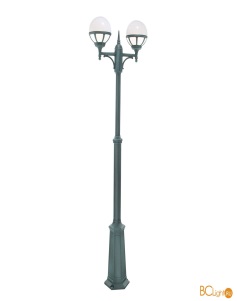 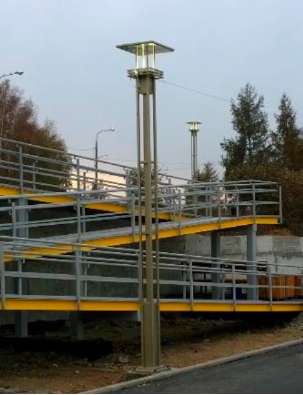 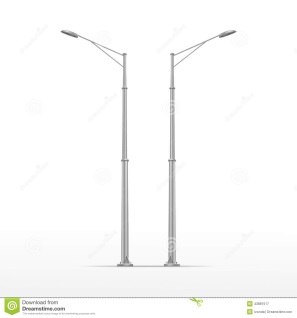 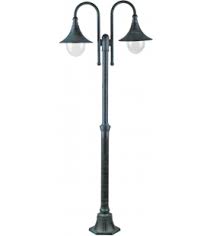 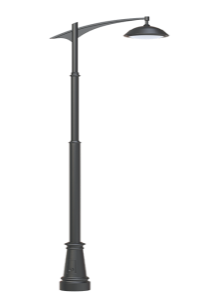 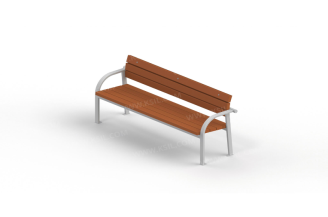 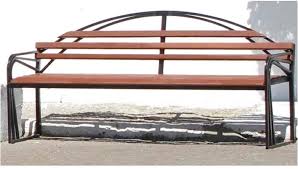 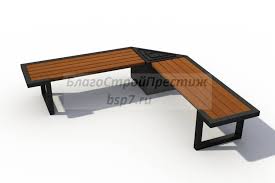 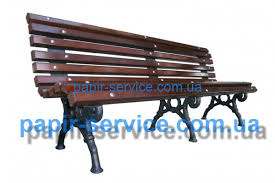 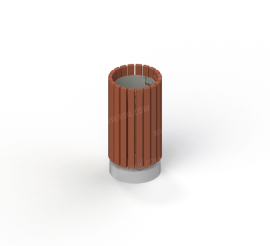 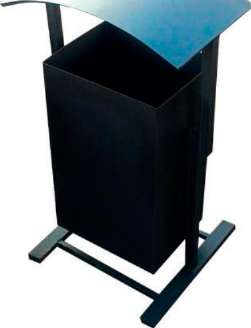 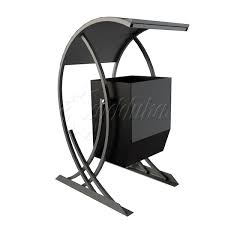 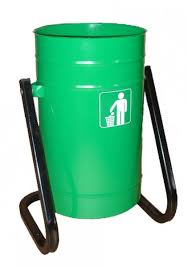 №Адрес объекта земельного участкаАдрес объекта земельного участкаАдрес объекта земельного участкаАдрес объекта земельного участкаАдрес объекта земельного участкаТип объектаОбщая площадь земельного участка, кв. м.Численность населения, проживающего в пределах территории чел.Оценка потребности в  финансировании благоустройства территории,тыс. руб.№муниципальный район Иркутской областимуниципальное образование Иркутской областинаселенный пунктулицаномер дома (при наличии)Тип объектаОбщая площадь земельного участка, кв. м.Численность населения, проживающего в пределах территории чел.Оценка потребности в  финансировании благоустройства территории,тыс. руб.1НукутскийМО «Новонукутское»п. НовонукутскийСосновая18 «а»Автосервис337-Средства собственника2НукутскийМО «Новонукутское»п. НовонукутскийЗападная1 «б»Нежилое здание (магазин)400-Средства собственника3НукутскийМО «Новонукутское»п. НовонукутскийЗападная11Нежилое здание (магазин)261-Средства собственника4НукутскийМО «Новонукутское»п. НовонукутскийБайкальская15Нежилое здание (магазин)638-Средства собственника5НукутскийМО «Новонукутское»п. Новонукутскийпер. Торговый1Нежилое здание (магазин)88-Средства собственника6НукутскийМО «Новонукутское»п. НовонукутскийБайкальская15 «д»Нежилое здание (магазин)50-Средства собственника7НукутскийМО «Новонукутское»п. НовонукутскийБайкальская15 «в»Нежилое здание (магазин)70-Средства собственника8НукутскийМО «Новонукутское»п. НовонукутскийБайкальская15 «а»Нежилое здание (магазин)63-Средства собственника9НукутскийМО «Новонукутское»п. НовонукутскийЛесная8 «а»Детский сад14 597-Средства собственника10НукутскийМО «Новонукутское»п. НовонукутскийТрактовая14АЗС1 600-Средства собственника11НукутскийМО «Новонукутское»п. НовонукутскийТрактовая19Производственная база13 030-Средства собственника12НукутскийМО «Новонукутское»п. НовонукутскийТрактовая11Нежилое здание (магазин)120-Средства собственника13НукутскийМО «Новонукутское»п. НовонукутскийТрактовая11-1Нежилое здание (магазин)90-Средства собственника14НукутскийМО «Новонукутское»п. НовонукутскийТрактовая11-2Нежилое здание (магазин)54-Средства собственника15НукутскийМО «Новонукутское»п. НовонукутскийТрактовая11 «а»Автосервис200-Средства собственника16НукутскийМО «Новонукутское»п. НовонукутскийТрактовая11 «а»Автосервис466-Средства собственника17НукутскийМО «Новонукутское»п. НовонукутскийТрактовая11 «г»Нежилое здание (магазин)484-Средства собственника18НукутскийМО «Новонукутское»п. НовонукутскийТрактовая4 «а»Автосервис315-Средства собственника19НукутскийМО «Новонукутское»п. НовонукутскийТрактовая4 «а»Автосервис161-Средства собственника20НукутскийМО «Новонукутское»п. НовонукутскийТрактовая2Магазин2 179-Средства собственника21НукутскийМО «Новонукутское»п. НовонукутскийСоветская1 «а»Кафе1 394-Средства собственника22НукутскийМО «Новонукутское»п. НовонукутскийСоветская1 «д»Магазин597-Средства собственника23НукутскийМО «Новонукутское»п. НовонукутскийСоветская3Территория детского сада2 805-Средства собственника24НукутскийМО «Новонукутское»п. НовонукутскийСоветская4Магазин в МКД50-Средства собственника25НукутскийМО «Новонукутское»п. НовонукутскийГагарина1Детский сад2 577-Средства собственника26НукутскийМО «Новонукутское»п. НовонукутскийГагарина2Детский сад1 822-Средства собственника27НукутскийМО «Новонукутское»п. НовонукутскийГагарина4Объекты образования3 225-Средства собственника28НукутскийМО «Новонукутское»п. НовонукутскийГагарина4 «а»Для строительства нежилого здания (МФУ культуры6 179-Средства собственника29НукутскийМО «Новонукутское»п. НовонукутскийГагарина5-1Магазин250-Средства собственника30НукутскийМО «Новонукутское»п. НовонукутскийГагарина5-2Магазин250-Средства собственника31НукутскийМО «Новонукутское»п. НовонукутскийГагарина5-3Магазин247-Средства собственника32НукутскийМО «Новонукутское»п. НовонукутскийГагарина5 «в»Магазин141-Средства собственника33НукутскийМО «Новонукутское»п. НовонукутскийГагарина5 «б»Магазин247-Средства собственника34НукутскийМО «Новонукутское»п. НовонукутскийГагарина5/1Административное здание2 261-Средства собственника35НукутскийМО «Новонукутское»п. НовонукутскийГагарина9Отделение пенсионного фонда530-Средства собственника36НукутскийМО «Новонукутское»п. НовонукутскийГагарина9Отделение почты, комплексного центра260-Средства собственника37НукутскийМО «Новонукутское»п. НовонукутскийГагарина11Межпоселенческая центральная библиотека400-Средства собственника38НукутскийМО «Новонукутское»п. НовонукутскийГагарина13Котельная2 675-Средства собственника39НукутскийМО «Новонукутское»п. НовонукутскийГагарина19Магазин837-Средства собственника40НукутскийМО «Новонукутское»п. НовонукутскийГагарина20Производственная база8 816-Средства собственника41НукутскийМО «Новонукутское»п. НовонукутскийХангалова2Магазин643-Средства собственника42НукутскийМО «Новонукутское»п. НовонукутскийХангалова2 «а»Производственное здание2 684-Средства собственника43НукутскийМО «Новонукутское»п. НовонукутскийЕрбанова2Здания школы, спортзала, мастерских13 183-Средства собственника44НукутскийМО «Новонукутское»п. Новонукутскийпер. Школьный2Нежилое здание (магазин)79-Средства собственника45НукутскийМО «Новонукутское»п. Новонукутскийпер. Школьный2Магазин в МКД45-Средства собственника46НукутскийМО «Новонукутское»п. Новонукутскийпер. Школьный3-3Магазин в МКД45-Средства собственника47НукутскийМО «Новонукутское»п. Новонукутскийпер. Школьный4Нежилое здание (магазин)78-Средства собственника48НукутскийМО «Новонукутское»п. Новонукутскийпер. Школьный5Магазин в МКД40-Средства собственника49НукутскийМО «Новонукутское»п. Новонукутскийпер. Школьный5-8Магазин в МКД72-Средства собственника50НукутскийМО «Новонукутское»п. Новонукутскийпер. Школьный5-9Магазин в МКД62-Средства собственника51НукутскийМО «Новонукутское»п. Новонукутскийпер. Школьный6Нежилое здание (магазин)75-Средства собственника52НукутскийМО «Новонукутское»п. Новонукутскийпер. Школьный7Магазин в МКД50-Средства собственника53НукутскийМО «Новонукутское»п. Новонукутскийпер. Школьный8Нежилое здание (магазин)80-Средства собственника54НукутскийМО «Новонукутское»п. Новонукутскийпер. Школьный10Нежилое здание (магазин)88-Средства собственника55НукутскийМО «Новонукутское»п. Новонукутскийпер. Школьный11Магазин в МКД42-Средства собственника56НукутскийМО «Новонукутское»п. Новонукутскийпер. Школьный12Нежилое здание (магазин)60-Средства собственника57НукутскийМО «Новонукутское»п. Новонукутскийпер. Школьный14Нежилое здание (аптека)80-Средства собственника58НукутскийМО «Новонукутское»п. Новонукутскийпер. Школьный16Нежилое здание (магазин)66-Средства собственника59НукутскийМО «Новонукутское»п. Новонукутскийпер. Школьный18Нежилое здание (магазин)79-Средства собственника60НукутскийМО «Новонукутское»п. НовонукутскийЛенина9Промышленная площадка50 163-Средства собственника61НукутскийМО «Новонукутское»п. НовонукутскийЛенина9 «б»Промышленная площадка917-Средства собственника62НукутскийМО «Новонукутское»п. НовонукутскийЛенина11Нежилые здания13 076-Средства собственника63НукутскийМО «Новонукутское»п. НовонукутскийЛенина13Производственная база30 266-Средства собственника64НукутскийМО «Новонукутское»п. НовонукутскийЛенина-Административное здание880-Средства собственника65НукутскийМО «Новонукутское»п. НовонукутскийЛенина19Административное здание582-Средства собственника66НукутскийМО «Новонукутское»п. НовонукутскийЛенина20ОВД3 134-Средства собственника67НукутскийМО «Новонукутское»п. НовонукутскийЛенина21Магазин1 527-Средства собственника68НукутскийМО «Новонукутское»п. НовонукутскийЛенина21 «а»Административное здание261-Средства собственника69НукутскийМО «Новонукутское»п. НовонукутскийЛенина22Административное здание4 742-Средства собственника70НукутскийМО «Новонукутское»п. НовонукутскийЛенина22 «а»Прокуратура988-Средства собственника71НукутскийМО «Новонукутское»п. НовонукутскийЛенина24Музыкальная школа1 049-Средства собственника72НукутскийМО «Новонукутское»п. НовонукутскийЛенина25Магазин в МКД100-Средства собственника73НукутскийМО «Новонукутское»п. НовонукутскийЛенина25Офис в МКД50-Средства собственника74НукутскийМО «Новонукутское»п. НовонукутскийЛенина26Администрация МО «Нукутский район»4 609-Средства собственника75НукутскийМО «Новонукутское»п. НовонукутскийЛенина26 «а»Магазин237-Средства собственника76НукутскийМО «Новонукутское»п. НовонукутскийЛенина27Дом Досуга2 012-Средства собственника77НукутскийМО «Новонукутское»п. НовонукутскийЛенина28Санаторий «Нукутская мацеста»16 308-Средства собственника78НукутскийМО «Новонукутское»п. НовонукутскийЛенина29Кафе40-Средства собственника79НукутскийМО «Новонукутское»п. НовонукутскийЛенина29Магазин в МКД40-Средства собственника80НукутскийМО «Новонукутское»п. НовонукутскийЛенина29 «а»Магазин99-Средства собственника81НукутскийМО «Новонукутское»п. НовонукутскийЛенина29 «в»Магазин101-Средства собственника82НукутскийМО «Новонукутское»п. НовонукутскийЛенина30Центра занятости населения113,7-Средства собственника83НукутскийМО «Новонукутское»п. НовонукутскийЛенина32Нукутский детско-юношеский центр962-Средства собственника84НукутскийМО «Новонукутское»п. НовонукутскийЛенина34Нукутский районный суд1 010-Средства собственника85НукутскийМО «Новонукутское»п. НовонукутскийЛенина36-2Отдел судебных приставов55-Средства собственника86НукутскийМО «Новонукутское»п. НовонукутскийЛенина38-1Парикмахерская72-Средства собственника87НукутскийМО «Новонукутское»п. НовонукутскийЛенина38 «в»Магазин12-Средства собственника88НукутскийМО «Новонукутское»п. НовонукутскийЛенина40-9Парикмахерская50-Средства собственника89НукутскийМО «Новонукутское»п. НовонукутскийЛенина42Сбербанк375-Средства собственника90НукутскийМО «Новонукутское»п. НовонукутскийМайская8Районная больница3 140-Средства собственника91НукутскийМО «Новонукутское»п. НовонукутскийМайская10Ростелеком4 822-Средства собственника92НукутскийМО «Новонукутское»п. НовонукутскийМайская10 «б»Офис управления федерального казначейства689-Средства собственника93НукутскийМО «Новонукутское»п. НовонукутскийМайская10 «в»Магазин60-Средства собственника94НукутскийМО «Новонукутское»п. НовонукутскийМайская10 «г»Магазин60-Средства собственника95НукутскийМО «Новонукутское»п. НовонукутскийМайская12 «б»Котельная5 331-Средства собственника96НукутскийМО «Новонукутское»п. НовонукутскийМайская14Пожарная часть2 053-Средства собственника97НукутскийМО «Новонукутское»п. НовонукутскийМайская8 «а»Аптека134-Средства собственника98НукутскийМО «Новонукутское»п. НовонукутскийМайская8 «б»Кафе-магазин184-Средства собственника99НукутскийМО «Новонукутское»п. НовонукутскийМайская21Поликлиника689-Средства собственника100НукутскийМО «Новонукутское»п. НовонукутскийМайская29 «а»Административное здание588-Средства собственника101НукутскийМО «Новонукутское»п. НовонукутскийМайская29Администрация МО «Новонукутское»10 668-Средства собственника102НукутскийМО «Новонукутское»п. НовонукутскийМайская29 «г»Объекты коммунально-складского назначения4 042-Средства собственника103НукутскийМО «Новонукутское»п. НовонукутскийМайская39Автосервис300-Средства собственника104НукутскийМО «Новонукутское»п. НовонукутскийБаторова1Магазин420-Средства собственника105НукутскийМО «Новонукутское»п. НовонукутскийБаторова2 «а»Магазин(административное здание)145-Средства собственника106НукутскийМО «Новонукутское»п. НовонукутскийЧехова2 «а»Управление социальной защиты населения1 834-Средства собственника107НукутскийМО «Новонукутское»п. НовонукутскийЧехова21Объекты здравоохранения1 948-Средства собственника108НукутскийМО «Новонукутское»п. НовонукутскийТерешковой19 «а»Магазин55-Средства собственника109НукутскийМО «Новонукутское»п. НовонукутскийТерешковой16 «а»16 «б»Магазин768-Средства собственникаN п/пДата и времявнесения данныхИнформация о предложенияхи замечанияхФ.И.О. лица,внесшего предложенияи замечанияДанные документа, удостоверяющего личность лица,внесшего предложения и замечанияПодпись лица,внесшего предложения и замечания, за исключением случая внесения предложений и замечаний посредством официальногосайта или информационных системФизические лицаФизические лицаФизические лицаЮридические лицаЮридические лицаЮридические лицафамилия, имя, отчество(при наличии)дата рожденияадрес места жительства(регистрации)наименованиеосновной государственныйрегистрационный номерместо нахожденияи адресЛицо, ответственное за ведение протокола________________________________________________N п/пДата и времявнесения данныхИнформация о предложениях и замечанияхФ.И.О. лица, внесшегопредложения и замечанияДанные документа,удостоверяющего личностьлица, внесшего предложенияи замечанияПредседатель Комиссии_____________Ю. В. ПрудниковЗаместитель председателя_____________Н. Р. ИвановаСекретарь Комиссии_____________Н. А. ШахаеваЧлен Комиссии:_____________Ю. К. Тагласов Председатель Комиссии_____________Ю. В. ПрудниковЗаместитель председателя_____________Н. Р. ИвановаСекретарь Комиссии_____________Н. А. ШахаеваЧлен Комиссии:_____________Ю. К. Тагласов Председатель Комиссии_____________Ю. В. ПрудниковЗаместитель председателя_____________Н. Р. ИвановаСекретарь Комиссии_____________Н. А. ШахаеваЧлен Комиссии:_____________Ю. К. Тагласов 